Рабочая программа учебной дисциплины История оркестровых стилей основной профессиональной образовательной программы высшего образования, рассмотрена и одобрена на заседании кафедры, протокол № 11 от 14.06.2021г.ОБЩИЕ СВЕДЕНИЯ Учебная дисциплина «История оркестровых стилей» изучается во 2 – 3 семестрах.Курсовая работа – не предусмотрена.Форма промежуточной аттестации: Место учебной дисциплины в структуре ОПОПУчебная дисциплина «История оркестровых стилей» включена в часть, формируемую участниками образовательных отношений Блока 1 учебного плана подготовки бакалавров по направлению подготовки 53.03.05 – Дирижирование, профиль – Дирижирование оперно-симфоническим оркестром.Изучение дисциплины опирается на результаты освоения образовательной программы предыдущего уровня. Основой для освоения дисциплины являются результаты обучения по предшествующим и сопутствующим дисциплинам:Инструментоведение;История музыки;Чтение партитур.Результаты обучения по учебной дисциплине, используются при изучении следующих дисциплин:Дирижирование;Подготовка к сдаче и сдача государственного экзамена.ЦЕЛИ И ПЛАНИРУЕМЫЕ РЕЗУЛЬТАТЫ ОБУЧЕНИЯ ПО ДИСЦИПЛИНЕЦелями и задачами изучения дисциплины «История оркестровых стилей» являются:обучение студентов квалифицированному анализу характерных средств и приемов изложения, которые свойственны тому или иному стилю;осуществление исторического подхода к рассматриваемым явлениям, что является необходимым условием всякого полноценного теоретического анализа;устанавливание тесной связи между общим историческим развитием средств художественной выразительности и глубоко индивидуальным процессом композиторской работы над содержанием и формой оркестрового произведения;изучение условий зарождения определенных музыкальных стилей, путей развития и исторически обусловленной их смены в области оркестрового мышления;практическое применение результатов изучения стилей, жанров и особенностей строения партитур музыкальных произведений в различных жанрах оркестровой музыки, владение методологией анализа оперных и симфонических партитур;понимание особенностей строения оркестровых партитур различных эпох, национальных школ и индивидуальных композиторских стилей, способность к углубленному прочтению и расшифровке авторского нотного текста; знание специфики оркестровых инструментов с последующим применением в профессиональной сфере и формирование практических навыков в области музыкально-исполнительского искусства; формирование у обучающихся компетенций, установленной образовательной программой в соответствии с ФГОС ВО по данной дисциплине; Результатом обучения является овладение обучающимися знаниями, умениями, навыками и опытом деятельности, характеризующими процесс формирования компетенций и обеспечивающими достижение планируемых результатов освоения учебной дисциплины.2.1 Формируемые компетенции, индикаторы достижения компетенций, соотнесённые с планируемыми результатами обучения по дисциплине:СТРУКТУРА И СОДЕРЖАНИЕ УЧЕБНОЙ ДИСЦИПЛИНЫОбщая трудоёмкость учебной дисциплины по учебному плану составляет:Структура учебной дисциплины для обучающихся по видам занятий: Структура учебной дисциплины для обучающихся по разделам и темам дисциплины: Краткое содержание учебной дисциплиныСамостоятельная работа студента – обязательная часть образовательного процесса, направленная на развитие готовности к профессиональному и личностному самообразованию, на проектирование дальнейшего образовательного маршрута и профессиональной карьеры.Самостоятельная работа обучающихся по дисциплине «История оркестровых стилей» организована как совокупность аудиторных и внеаудиторных занятий и работ, обеспечивающих успешное освоение дисциплины. Аудиторная самостоятельная работа обучающихся по дисциплине «История оркестровых стилей» выполняется на учебных занятиях под руководством преподавателя и по его заданию. Аудиторная самостоятельная работа обучающихся входит в общий объем времени, отведенного учебным планом на аудиторную работу, и регламентируется расписанием учебных занятий. Внеаудиторная самостоятельная работа обучающихся – планируемая практическая работа обучающихся, выполняемая во внеаудиторное время по заданию и при методическом руководстве преподавателя, но без его непосредственного участия, расписанием учебных занятий не регламентируется.Внеаудиторная самостоятельная работа обучающихся включает в себя:подготовку к индивидуальным занятиям и экзаменам;изучение нотного материала;повышение технического и творческого потенциала через регулярный и систематический процесс чтения и анализа оркестровых партитур;подготовку к текущей и промежуточной аттестации в течение семестра.Самостоятельная работа обучающихся с участием преподавателя в форме иной контактной работы предусматривает групповую работу с обучающимися и включает в себя проведение индивидуальных и групповых консультаций по отдельным темам/разделам дисциплины.Применение электронного обучения, дистанционных образовательных технологийПри реализации программы учебной дисциплины электронное обучение и дистанционные образовательные технологии не применяются.РЕЗУЛЬТАТЫ ОБУЧЕНИЯ ПО ДИСЦИПЛИНЕ, КРИТЕРИИ ОЦЕНКИ УРОВНЯ СФОРМИРОВАННОСТИ КОМПЕТЕНЦИЙ, СИСТЕМА И ШКАЛА ОЦЕНИВАНИЯСоотнесение планируемых результатов обучения с уровнями сформированности компетенции.ОЦЕНОЧНЫЕ СРЕДСТВА ДЛЯ ТЕКУЩЕГО КОНТРОЛЯ УСПЕВАЕМОСТИ И ПРОМЕЖУТОЧНОЙ АТТЕСТАЦИИ, ВКЛЮЧАЯ САМОСТОЯТЕЛЬНУЮ РАБОТУ ОБУЧАЮЩИХСЯПри проведении контроля самостоятельной работы обучающихся, текущего контроля и промежуточной аттестации по учебной дисциплине «История оркестровых стилей» проверяется уровень сформированности у обучающихся компетенций и запланированных результатов обучения по дисциплине, указанных в разделе 2 настоящей программы.Формы текущего контроля успеваемости, примеры типовых заданий:Критерии, шкалы оценивания текущего контроля успеваемости:Промежуточная аттестация:Критерии, шкалы оценивания промежуточной аттестации учебной дисциплины:Система оценивания результатов текущего контроля и промежуточной аттестации.Оценка по дисциплине выставляется обучающемуся с учётом результатов текущей и промежуточной аттестации.ОБРАЗОВАТЕЛЬНЫЕ ТЕХНОЛОГИИРеализация программы предусматривает использование в процессе обучения следующих образовательных технологий:проектная деятельность;групповые дискуссии;анализ ситуаций;поиск и обработка информации с использованием сети Интернет;обучение в сотрудничестве (командная, групповая работа);ПРАКТИЧЕСКАЯ ПОДГОТОВКАПрактическая подготовка в рамках учебной дисциплины «История оркестровых стилей» реализуется при проведении индивидуальных занятий, предусматривающих участие обучающихся в выполнении отдельных элементов работ, связанных с будущей профессиональной деятельностью. ОРГАНИЗАЦИЯ ОБРАЗОВАТЕЛЬНОГО ПРОЦЕССА ДЛЯ ЛИЦ С ОГРАНИЧЕННЫМИ ВОЗМОЖНОСТЯМИ ЗДОРОВЬЯПри обучении лиц с ограниченными возможностями здоровья и инвалидов используются подходы, способствующие созданию безбарьерной образовательной среды: технологии дифференциации и индивидуального обучения, применение соответствующих методик по работе с инвалидами, использование средств дистанционного общения, проведение дополнительных индивидуальных консультаций по изучаемым теоретическим вопросам и практическим занятиям, оказание помощи при подготовке к промежуточной аттестации.При необходимости рабочая программа дисциплины может быть адаптирована для обеспечения образовательного процесса лицам с ограниченными возможностями здоровья, в том числе для дистанционного обучения.Учебные и контрольно-измерительные материалы представляются в формах, доступных для изучения студентами с особыми образовательными потребностями с учетом нозологических групп инвалидов:Для подготовки к ответу на практическом занятии, студентам с ограниченными возможностями здоровья среднее время увеличивается по сравнению со средним временем подготовки обычного студента.Для студентов с инвалидностью или с ограниченными возможностями здоровья форма проведения текущей и промежуточной аттестации устанавливается с учетом индивидуальных психофизических особенностей (устно, письменно на бумаге, письменно на компьютере, в форме тестирования и т.п.). Промежуточная аттестация по дисциплине может проводиться в несколько этапов в форме рубежного контроля по завершению изучения отдельных тем дисциплины. При необходимости студенту предоставляется дополнительное время для подготовки ответа на зачете или экзамене.Для осуществления процедур текущего контроля успеваемости и промежуточной аттестации обучающихся создаются, при необходимости, фонды оценочных средств, адаптированные для лиц с ограниченными возможностями здоровья и позволяющие оценить достижение ими запланированных в основной образовательной программе результатов обучения и уровень сформированности всех компетенций, заявленных в образовательной программе.МАТЕРИАЛЬНО-ТЕХНИЧЕСКОЕ ОБЕСПЕЧЕНИЕ ДИСЦИПЛИНЫ «История оркестровых стилей»Материально-техническое обеспечение «История оркестровых стилей» при обучении с использованием традиционных технологий обучения.УЧЕБНО-МЕТОДИЧЕСКОЕ И ИНФОРМАЦИОННОЕ ОБЕСПЕЧЕНИЕ УЧЕБНОЙ ДИСЦИПЛИНЫИНФОРМАЦИОННОЕ ОБЕСПЕЧЕНИЕ УЧЕБНОГО ПРОЦЕССАРесурсы электронной библиотеки, информационно-справочные системы и профессиональные базы данных:11.2. Перечень программного обеспечения Не применяется.ЛИСТ УЧЕТА ОБНОВЛЕНИЙ РАБОЧЕЙ ПРОГРАММЫ УЧЕБНОЙ ДИСЦИПЛИНЫВ рабочую программу учебной дисциплины внесены изменения/обновления и утверждены на заседании кафедры Музыковедения:Министерство науки и высшего образования Российской ФедерацииМинистерство науки и высшего образования Российской ФедерацииМинистерство науки и высшего образования Российской ФедерацииМинистерство науки и высшего образования Российской ФедерацииМинистерство науки и высшего образования Российской ФедерацииМинистерство науки и высшего образования Российской ФедерацииФедеральное государственное бюджетное образовательное учреждениеФедеральное государственное бюджетное образовательное учреждениеФедеральное государственное бюджетное образовательное учреждениеФедеральное государственное бюджетное образовательное учреждениеФедеральное государственное бюджетное образовательное учреждениеФедеральное государственное бюджетное образовательное учреждениевысшего образованиявысшего образованиявысшего образованиявысшего образованиявысшего образованиявысшего образования«Российский государственный университет им. А.Н. Косыгина«Российский государственный университет им. А.Н. Косыгина«Российский государственный университет им. А.Н. Косыгина«Российский государственный университет им. А.Н. Косыгина«Российский государственный университет им. А.Н. Косыгина«Российский государственный университет им. А.Н. Косыгина(Технологии. Дизайн. Искусство)»(Технологии. Дизайн. Искусство)»(Технологии. Дизайн. Искусство)»(Технологии. Дизайн. Искусство)»(Технологии. Дизайн. Искусство)»(Технологии. Дизайн. Искусство)»Институт «Академия имени Маймонида»«Академия имени Маймонида»«Академия имени Маймонида»«Академия имени Маймонида»«Академия имени Маймонида»КафедраМузыковеденияМузыковеденияМузыковеденияМузыковеденияМузыковеденияРАБОЧАЯ ПРОГРАММАУЧЕБНОЙ ДИСЦИПЛИНЫРАБОЧАЯ ПРОГРАММАУЧЕБНОЙ ДИСЦИПЛИНЫРАБОЧАЯ ПРОГРАММАУЧЕБНОЙ ДИСЦИПЛИНЫИстория оркестровых стилейИстория оркестровых стилейИстория оркестровых стилейУровень образования БакалавриатБакалавриатНаправление подготовки53.03.05ДирижированиеПрофильДирижирование оперно-симфоническим оркестромДирижирование оперно-симфоническим оркестромСрок освоения образовательной программы по очной форме обучения4 года4 годаФорма обученияОчнаяОчнаяРазработчик рабочей программы учебной дисциплиныРазработчик рабочей программы учебной дисциплиныРазработчик рабочей программы учебной дисциплиныСт. преподаватель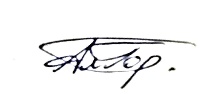 А.О. Гордон      А.О. Гордон      Заведующий кафедрой:Заведующий кафедрой:Н.С. Ренёва                               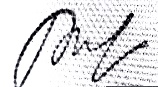 второй семестртретий семестр- зачет с оценкой - экзаменКод и наименование компетенцииКод и наименование индикаторадостижения компетенцииПланируемые результаты обучения по дисциплине ПК-2 Способен овладевать разнообразным по стилистике классическим и современным профессиональным хоровым или оркестровым (ансамблевым) репертуаром, создавая индивидуальную художественную интерпретацию музыкальных произведенийИД-ПК-2.1 Использование интеллектуальной и творческой базы для создания художественной интерпретации музыкального произведения– анализирует специфику оркестровых сочинений для наиболее художественно оправданного и технически подготовленного составления концертной программы, проведения грамотной репетиционной работы;ПК-2 Способен овладевать разнообразным по стилистике классическим и современным профессиональным хоровым или оркестровым (ансамблевым) репертуаром, создавая индивидуальную художественную интерпретацию музыкальных произведенийИД-ПК-2.2 Реализация знаний, умений и навыков в процессе формирования художественной интерпретации музыкального произведения– анализирует специфику оркестровых сочинений для наиболее художественно оправданного и технически подготовленного составления концертной программы, проведения грамотной репетиционной работы;ПК-2 Способен овладевать разнообразным по стилистике классическим и современным профессиональным хоровым или оркестровым (ансамблевым) репертуаром, создавая индивидуальную художественную интерпретацию музыкальных произведенийИД-ПК-2.3 Создание индивидуальной исполнительской интерпретации в соответствии со стилистическими и жанровыми особенностями музыкального произведения в контексте выбранного исторического периода– анализирует специфику оркестровых сочинений для наиболее художественно оправданного и технически подготовленного составления концертной программы, проведения грамотной репетиционной работы;ПК-4 Способен проводить учебные занятия по профессиональным дисциплинам (модулям) образовательных программ высшего, среднего профессионального и дополнительного профессионального образования по специальностям подготовки дирижеров исполнительских коллективов и осуществлять оценку результатов освоения дисциплин (модулей) в процессе промежуточной аттестацииИД-ПК-4.1 Знание основ инструментоведения, оркестровки и аранжировки в теоретическом и историческом ракурсе– осуществляет осмысленную и плодотворную деятельность по подготовке и проведению репетиционной работы для успешной реализации выступлений оркестра;ПК-4 Способен проводить учебные занятия по профессиональным дисциплинам (модулям) образовательных программ высшего, среднего профессионального и дополнительного профессионального образования по специальностям подготовки дирижеров исполнительских коллективов и осуществлять оценку результатов освоения дисциплин (модулей) в процессе промежуточной аттестацииИД-ПК-4.2 Применение на практике базовых принципов оркестровки и аранжировки– осуществляет осмысленную и плодотворную деятельность по подготовке и проведению репетиционной работы для успешной реализации выступлений оркестра;ПК-4 Способен проводить учебные занятия по профессиональным дисциплинам (модулям) образовательных программ высшего, среднего профессионального и дополнительного профессионального образования по специальностям подготовки дирижеров исполнительских коллективов и осуществлять оценку результатов освоения дисциплин (модулей) в процессе промежуточной аттестацииИД-ПК-4.3 Изучение актуальных методик для решения художественно-исполнительских задач и оценки результатов их выполнения в процессе творческой деятельности– осуществляет осмысленную и плодотворную деятельность по подготовке и проведению репетиционной работы для успешной реализации выступлений оркестра;по очной форме обучения – 7з.е.252час.Структура и объем дисциплиныСтруктура и объем дисциплиныСтруктура и объем дисциплиныСтруктура и объем дисциплиныСтруктура и объем дисциплиныСтруктура и объем дисциплиныСтруктура и объем дисциплиныСтруктура и объем дисциплиныСтруктура и объем дисциплиныСтруктура и объем дисциплиныОбъем дисциплины по семестрамформа промежуточной аттестациивсего, часКонтактная аудиторная работа, часКонтактная аудиторная работа, часКонтактная аудиторная работа, часКонтактная аудиторная работа, часСамостоятельная работа обучающегося, часСамостоятельная работа обучающегося, часСамостоятельная работа обучающегося, часОбъем дисциплины по семестрамформа промежуточной аттестациивсего, часлекции, часпрактические занятия, часИндивидуальные занятия, часпрактическая подготовка, часкурсовая работа/курсовой проектсамостоятельная работа обучающегося, часпромежуточная аттестация, час2 семестрЭкзамен1083417573 семестрЭкзамен10834176627Всего:25210210212327Планируемые (контролируемые) результаты освоения: код(ы) формируемой(ых) компетенции(й) и индикаторов достижения компетенцийНаименование разделов, тем;форма(ы) промежуточной аттестацииВиды учебной работыВиды учебной работыВиды учебной работыВиды учебной работыСамостоятельная работа, часВиды и формы контрольных мероприятий, обеспечивающие по совокупности текущий контроль успеваемости;формы промежуточного контроля успеваемостиПланируемые (контролируемые) результаты освоения: код(ы) формируемой(ых) компетенции(й) и индикаторов достижения компетенцийНаименование разделов, тем;форма(ы) промежуточной аттестацииКонтактная работаКонтактная работаКонтактная работаКонтактная работаСамостоятельная работа, часВиды и формы контрольных мероприятий, обеспечивающие по совокупности текущий контроль успеваемости;формы промежуточного контроля успеваемостиПланируемые (контролируемые) результаты освоения: код(ы) формируемой(ых) компетенции(й) и индикаторов достижения компетенцийНаименование разделов, тем;форма(ы) промежуточной аттестацииЛекции, часПрактические занятия, часИндивидуальные занятияПрактическая подготовка, часСамостоятельная работа, часВиды и формы контрольных мероприятий, обеспечивающие по совокупности текущий контроль успеваемости;формы промежуточного контроля успеваемостиВторой семестрВторой семестрВторой семестрВторой семестрВторой семестрВторой семестрВторой семестрПК-2: ИД-ПК-2.1ИД-ПК-2.2ИД-ПК-2.3ПК-4: ИД-ПК-4.1ИД-ПК-4.2ИД-ПК-4.3Раздел 1. История оркестра от Д. Габриэли до Г. Берлиозахххх57Форма текущего контроля: собеседованиеПК-2: ИД-ПК-2.1ИД-ПК-2.2ИД-ПК-2.3ПК-4: ИД-ПК-4.1ИД-ПК-4.2ИД-ПК-4.3Введение. Методы историко-стилевого анализа партитур.Понятие стиляКраткий очерк начального период развития оркестра и период бассо континуо.Неаполитанская и венецианская операХоровой принцип строения музыкальной тканиМонтеверди и его значение как выдающегося реформатора оркестраГомофонно-гармонический стиль. Классицизм и его принципы оркестровкиОркестровка БетховенаМоцарт и его оркестрОркестр в русской музыке до ГлинкиГлинка и его оркестрПрограммный симфонизм. Оркестр романтиков3417Форма текущего контроля: собеседованиеПК-2: ИД-ПК-2.1ИД-ПК-2.2ИД-ПК-2.3ПК-4: ИД-ПК-4.1ИД-ПК-4.2ИД-ПК-4.3Введение. Методы историко-стилевого анализа партитур.Понятие стиляКраткий очерк начального период развития оркестра и период бассо континуо.Неаполитанская и венецианская операХоровой принцип строения музыкальной тканиМонтеверди и его значение как выдающегося реформатора оркестраГомофонно-гармонический стиль. Классицизм и его принципы оркестровкиОркестровка БетховенаМоцарт и его оркестрОркестр в русской музыке до ГлинкиГлинка и его оркестрПрограммный симфонизм. Оркестр романтиков3417Форма текущего контроля: собеседованиеЗачет с оценкойФорма промежуточного контроля: собеседованиеИТОГО за второй семестр341757Третий семестрПК-2: ИД-ПК-2.1ИД-ПК-2.2ИД-ПК-2.3ПК-4: ИД-ПК-4.1ИД-ПК-4.2ИД-ПК-4.3Раздел 2.История оркестра середины XIX – XX вв. 66Форма текущего контроля: собеседованиеПК-2: ИД-ПК-2.1ИД-ПК-2.2ИД-ПК-2.3ПК-4: ИД-ПК-4.1ИД-ПК-4.2ИД-ПК-4.3Преодоление романтических тенденций. Брамс. ВердиПозднеромантические тенденции. Оркестр Р. ВагнераОркестр кучкистов. Римский-Корсаков и его школаОркестровые принципы ЧайковскогоПути дальнейшей эволюции послевагнеровского сверхоркестра. Оркестр Малера и Р. ШтраусаОркестровка в России начала XX векаПути развития оркестровки XX векаСоветский симфонизм. Мясковский, Прокофьев, ШостаковичНациональные школы в советской музыке3417Форма текущего контроля: собеседованиеПК-2: ИД-ПК-2.1ИД-ПК-2.2ИД-ПК-2.3ПК-4: ИД-ПК-4.1ИД-ПК-4.2ИД-ПК-4.3Преодоление романтических тенденций. Брамс. ВердиПозднеромантические тенденции. Оркестр Р. ВагнераОркестр кучкистов. Римский-Корсаков и его школаОркестровые принципы ЧайковскогоПути дальнейшей эволюции послевагнеровского сверхоркестра. Оркестр Малера и Р. ШтраусаОркестровка в России начала XX векаПути развития оркестровки XX векаСоветский симфонизм. Мясковский, Прокофьев, ШостаковичНациональные школы в советской музыке3417Форма текущего контроля: собеседованиеЭкзамен27Форма промежуточного контроля: собеседованиеИТОГО за третий семестр341766Итого за весь период102102123№ ппНаименование раздела и темы дисциплиныСодержание раздела (темы)Раздел 1История оркестра от Д. Габриэли до Г. БерлиозаИстория оркестра от Д. Габриэли до Г. БерлиозаВведение. Методы историко-стилевого анализа партитур.Понятие стиляКраткий очерк начального период развития оркестра и период бассо континуо.Неаполитанская и венецианская операХоровой принцип строения музыкальной тканиМонтеверди и его значение как выдающегося реформатора оркестраГомофонно-гармонический стиль. Классицизм и его принципы оркестровкиОркестровка БетховенаМоцарт и его оркестрОркестр в русской музыке до ГлинкиГлинка и его оркестрПрограммный симфонизм. Оркестр романтиковВведение в специфику предмета. Обзор литературы по историческому оркестроведению.Теория стиля.Зарождение и начальный этап развития оркестра (конец XVI и XVII век).Формирование инструментального состава и особенности тембровой организации музыкальной ткани.Джованни и Андреа Габриэли, Г. Шютц, Г. Перселл. Принципы оркестровки в жанре concerto grossoО роли клавесина и basso continuo.Монтеверди. «Орфей»Монтеверди. «Поединок Танкреда и Клоринды»Гармония – основной формообразующий фактор оркестровой ткани. Функциональное строение оркестровой ткани на основе гомофонного стиля. Функции групп струпных и духовых. «Натуральный стиль» медной группы. Особые взаимоотношения медных и деревянных в изложении гармонической вертикали. Проблема минора в оркестровке в связи с возможностями медных. Комбинирование разных строев. Взаимодействие с деревянными. Отголоски «теории аффектов» в трактовке оркестровых тембров. Мангеймская школа.К. В. Глюк. Драматургия оркестра. Гайдн. Моцарт и его оркестр. Оркестровка Бетховена.Французский и итальянский оперный классицизм.Искусство оркестровки в России в XVIII векеКлассические и романтические тенденции в трактовке оркестровой ткани у Глинки. Национальные черты и своеобразие методов оркестровки. Теоретические воззрения Глинки в области оркестра и значение их для формирования русской национальной школы. Образы Востока в оркестре Глинки.Оперный оркестр К. М. фон ВебераОркестр Ф. ШубертаДж. Россини, В. Беллини, Г. ДоницеттиОркестр парижской Grand Opera. Дж. Мейербер.Оркестр Ф. Мендельсона и Р. ШуманаРеформа оркестра Г. Берлиоза. Большой трактат Берлиоза об инструментовке и оркестровкеВведение. Методы историко-стилевого анализа партитур.Понятие стиляКраткий очерк начального период развития оркестра и период бассо континуо.Неаполитанская и венецианская операХоровой принцип строения музыкальной тканиМонтеверди и его значение как выдающегося реформатора оркестраГомофонно-гармонический стиль. Классицизм и его принципы оркестровкиОркестровка БетховенаМоцарт и его оркестрОркестр в русской музыке до ГлинкиГлинка и его оркестрПрограммный симфонизм. Оркестр романтиковВведение в специфику предмета. Обзор литературы по историческому оркестроведению.Теория стиля.Зарождение и начальный этап развития оркестра (конец XVI и XVII век).Формирование инструментального состава и особенности тембровой организации музыкальной ткани.Джованни и Андреа Габриэли, Г. Шютц, Г. Перселл. Принципы оркестровки в жанре concerto grossoО роли клавесина и basso continuo.Монтеверди. «Орфей»Монтеверди. «Поединок Танкреда и Клоринды»Гармония – основной формообразующий фактор оркестровой ткани. Функциональное строение оркестровой ткани на основе гомофонного стиля. Функции групп струпных и духовых. «Натуральный стиль» медной группы. Особые взаимоотношения медных и деревянных в изложении гармонической вертикали. Проблема минора в оркестровке в связи с возможностями медных. Комбинирование разных строев. Взаимодействие с деревянными. Отголоски «теории аффектов» в трактовке оркестровых тембров. Мангеймская школа.К. В. Глюк. Драматургия оркестра. Гайдн. Моцарт и его оркестр. Оркестровка Бетховена.Французский и итальянский оперный классицизм.Искусство оркестровки в России в XVIII векеКлассические и романтические тенденции в трактовке оркестровой ткани у Глинки. Национальные черты и своеобразие методов оркестровки. Теоретические воззрения Глинки в области оркестра и значение их для формирования русской национальной школы. Образы Востока в оркестре Глинки.Оперный оркестр К. М. фон ВебераОркестр Ф. ШубертаДж. Россини, В. Беллини, Г. ДоницеттиОркестр парижской Grand Opera. Дж. Мейербер.Оркестр Ф. Мендельсона и Р. ШуманаРеформа оркестра Г. Берлиоза. Большой трактат Берлиоза об инструментовке и оркестровкеРаздел 2История оркестра середины XIX – XX вв.История оркестра середины XIX – XX вв.Преодоление романтических тенденций. Брамс. ВердиПозднеромантические тенденции. Оркестр Р. ВагнераОркестр кучкистов. Римский-Корсаков и его школаОркестровые принципы ЧайковскогоПути дальнейшей эволюции послевагнеровского сверхоркестра. Оркестр Малера и Р. ШтраусаОркестровка в России начала XX векаПути развития оркестровки XX векаСоветский симфонизм. Мясковский, Прокофьев, ШостаковичНациональные школы в советской музыкеОркестр Брамса. Его составы. Трактовка элементов ткани. Классические и романтические тенденции. Оркестр Верди. Оркестровый стиль Бизе. Формирование тенденций реалистической школы. Оркестр К. Сен-Санса и С. Франка.Оркестр Ф. Листа.Оркестровые стили представителей европейских национальных школ: Э. Грига, Б. Сметаны, А. Дворжака.Оркестр Р. Вагнера.Оркестровый стиль А. Брукнера.Русская оркестровая музыка середины XIX века: А. ДаргомыжскийРимский-Корсаков и его школа. Балакирев, Бородин, Мусоргский.Особые формы соотношения горизонтали и вертикали в оркестре Чайковского. Гомофонная ткань, трактуемая полифонизированными методами. Приемы подголосочной полифонии. Полифония тембровых пластов. Трактовка групп оркестра. Контртематизм и его образная роль. Динамическая трактовка формы. Типы tutti. Их значение в развитии идеи произведения. Вагнеровский «сверхоркестр» у Г. Малера и Р. Штрауса. Экспрессия звуковых масс. Обостренность контрастов. Оркестровка Малера как отражение этической концепции его симфонизма. Тембровое и регистровое обособление в различных условиях динамики. Уравновешенные и неуравновешенные расположения оркестровых групп. Смены типов изложения и их частота. Обычные и необычные приемы изложения мелодии. Приемы «экспрессии»: плавные и мгновенные. Изменения плотности, окраски и эмоционального тонуса звучания мелодии (гармонии, фактуры). Жанровые и гротесковые эпизоды и их трактовка. Живописные эпизоды. Оркестровка в связи с областью драматизма. Хоральные эпизоды. Значение особых приемов трактовки оркестровых средств. «Сверхоркестр» и камерность, их соотношения в оркестровом мышлении.Импрессионизм и антивагнеровские тенденции во французской музыке. Черты различия и сходства с принципами вагнеровского оркестра. «Сверхоркестр» и его новая трактовка – предельно тонкая дифференциация элементов оркестровой ткани по функциональному признаку. Колорит как фактор формообразования. Тембровые репризы. Важнейшая роль фоновых элементов и их разнообразие. Чистые и сложные тембры. Динамическая характеристика оркестра. Влияние принципов оркестровки импрессионистов па европейские школы начала XX века.Оркестровка в России на рубеже XIX-XX веков. Развитие принципов русской школы. Творческое преломление некоторых тенденций западноевропейской оркестровки конца XIX в. Рахманинов и развитие принципов драматического русского симфонизма. Черты оркестровки позднего периода: особые формы педализации, частота тембровых смен, тембровые ции, многослойность строения ткани.Оркестровка Скрябина: некоторые особенности в трактовке оркестровых групп, увеличенный состав медных, претворение вагнеровских идей в сфере колорита и экспрессии.«Русский период» Стравинского: дальнейшее развитие оркестровых принципов Римского-Корсакова, особенности оркестровых составов, яркая живописность и опора на жанры, композиционная роль оркестровых фонов.Постимпрессионизм, неоклассицизм и связанная с ними особая трактовка оркестровых форм и средств (Онеггер, Хиндемит, Барток, Стравинский, Орф). Структура оркестра. Принципы изложения и развития. Динамика. Тембровая трактовка элементов оркестровой фактуры. Новые принципы равновесия звучности. Оркестровые и камерные принципы. Значение ритмического начала и формы акцентности. Трактовка колорита.Мясковский, Прокофьев, Шостакович и их оркестровые принципы. Претворение традиций русской, национальной школы оркестровки. Особенности трактовки оркестровой ткани. Оркестровка и музыкальный образ. Драматургическая трактовка оркестра.Оркестр и характерные черты претворения национальной специфики. Народные инструменты и отражение их тембров в симфоническом оркестре. Формы и жанры народной музыки советских республик. Их претворение в симфоническом творчестве Техника оркестровки.Преодоление романтических тенденций. Брамс. ВердиПозднеромантические тенденции. Оркестр Р. ВагнераОркестр кучкистов. Римский-Корсаков и его школаОркестровые принципы ЧайковскогоПути дальнейшей эволюции послевагнеровского сверхоркестра. Оркестр Малера и Р. ШтраусаОркестровка в России начала XX векаПути развития оркестровки XX векаСоветский симфонизм. Мясковский, Прокофьев, ШостаковичНациональные школы в советской музыкеОркестр Брамса. Его составы. Трактовка элементов ткани. Классические и романтические тенденции. Оркестр Верди. Оркестровый стиль Бизе. Формирование тенденций реалистической школы. Оркестр К. Сен-Санса и С. Франка.Оркестр Ф. Листа.Оркестровые стили представителей европейских национальных школ: Э. Грига, Б. Сметаны, А. Дворжака.Оркестр Р. Вагнера.Оркестровый стиль А. Брукнера.Русская оркестровая музыка середины XIX века: А. ДаргомыжскийРимский-Корсаков и его школа. Балакирев, Бородин, Мусоргский.Особые формы соотношения горизонтали и вертикали в оркестре Чайковского. Гомофонная ткань, трактуемая полифонизированными методами. Приемы подголосочной полифонии. Полифония тембровых пластов. Трактовка групп оркестра. Контртематизм и его образная роль. Динамическая трактовка формы. Типы tutti. Их значение в развитии идеи произведения. Вагнеровский «сверхоркестр» у Г. Малера и Р. Штрауса. Экспрессия звуковых масс. Обостренность контрастов. Оркестровка Малера как отражение этической концепции его симфонизма. Тембровое и регистровое обособление в различных условиях динамики. Уравновешенные и неуравновешенные расположения оркестровых групп. Смены типов изложения и их частота. Обычные и необычные приемы изложения мелодии. Приемы «экспрессии»: плавные и мгновенные. Изменения плотности, окраски и эмоционального тонуса звучания мелодии (гармонии, фактуры). Жанровые и гротесковые эпизоды и их трактовка. Живописные эпизоды. Оркестровка в связи с областью драматизма. Хоральные эпизоды. Значение особых приемов трактовки оркестровых средств. «Сверхоркестр» и камерность, их соотношения в оркестровом мышлении.Импрессионизм и антивагнеровские тенденции во французской музыке. Черты различия и сходства с принципами вагнеровского оркестра. «Сверхоркестр» и его новая трактовка – предельно тонкая дифференциация элементов оркестровой ткани по функциональному признаку. Колорит как фактор формообразования. Тембровые репризы. Важнейшая роль фоновых элементов и их разнообразие. Чистые и сложные тембры. Динамическая характеристика оркестра. Влияние принципов оркестровки импрессионистов па европейские школы начала XX века.Оркестровка в России на рубеже XIX-XX веков. Развитие принципов русской школы. Творческое преломление некоторых тенденций западноевропейской оркестровки конца XIX в. Рахманинов и развитие принципов драматического русского симфонизма. Черты оркестровки позднего периода: особые формы педализации, частота тембровых смен, тембровые ции, многослойность строения ткани.Оркестровка Скрябина: некоторые особенности в трактовке оркестровых групп, увеличенный состав медных, претворение вагнеровских идей в сфере колорита и экспрессии.«Русский период» Стравинского: дальнейшее развитие оркестровых принципов Римского-Корсакова, особенности оркестровых составов, яркая живописность и опора на жанры, композиционная роль оркестровых фонов.Постимпрессионизм, неоклассицизм и связанная с ними особая трактовка оркестровых форм и средств (Онеггер, Хиндемит, Барток, Стравинский, Орф). Структура оркестра. Принципы изложения и развития. Динамика. Тембровая трактовка элементов оркестровой фактуры. Новые принципы равновесия звучности. Оркестровые и камерные принципы. Значение ритмического начала и формы акцентности. Трактовка колорита.Мясковский, Прокофьев, Шостакович и их оркестровые принципы. Претворение традиций русской, национальной школы оркестровки. Особенности трактовки оркестровой ткани. Оркестровка и музыкальный образ. Драматургическая трактовка оркестра.Оркестр и характерные черты претворения национальной специфики. Народные инструменты и отражение их тембров в симфоническом оркестре. Формы и жанры народной музыки советских республик. Их претворение в симфоническом творчестве Техника оркестровки.Уровни сформированности компетенцииОценка в пятибалльной системепо результатам текущей и промежуточной аттестацииПоказатели уровня сформированности Показатели уровня сформированности Показатели уровня сформированности Уровни сформированности компетенцииОценка в пятибалльной системепо результатам текущей и промежуточной аттестацииуниверсальной(-ых) компетенции(-й)общепрофессиональной(-ых) компетенцийпрофессиональной(-ых)компетенции(-й)Уровни сформированности компетенцииОценка в пятибалльной системепо результатам текущей и промежуточной аттестацииПК-2:ИД-ПК-2.1ИД-ПК-2.2ИД-ПК-2.3

ПК-4:ИД-ПК-4.1ИД-ПК-4.2ИД-ПК-4.3высокийотличноОбучающийся:– широко использует навыки подбора оркестрового репертуара и составления концертной программы путем целостного анализа музыкальной композиции для осуществления исполнительской деятельности;– профессионально и исчерпывающе анализирует оркестровый репертуар, умеет связывать теорию с практикой, справляется с решением задач профессиональной направленности высокого уровня сложности, правильно обосновывает принятые решения;– показывает высокие творческие способности в понимании, изложении и практическом использовании профессиональных навыков по подготовке и проведению репетиционной работы для успешной реализации концертной деятельности оркестра– демонстрирует исчерпывающие навыки чтения и анализа оркестровых партитур, свободно ориентируется в исполняемом тексте, дает профессионально грамотные ответы на вопросы жанрово-стилистических особенностей музыкального текстаповышенныйхорошоОбучающийся:– использует навыки подбора оркестрового репертуара и составления концертной программы путем целостного анализа музыкальной композиции для осуществления исполнительской деятельности;– профессионально анализирует оркестровый репертуар, умеет связывать теорию с практикой, справляется с решением задач профессиональной направленности высокого уровня сложности, правильно обосновывает принятые решения;– показывает хорошие творческие способности в понимании, изложении и практическом использовании профессиональных навыков по подготовке и проведению репетиционной работы для успешной реализации концертной деятельности оркестра– демонстрирует достаточные навыки чтения и анализа оркестровых партитур, ориентируется в исполняемом тексте, дает грамотные ответы на вопросы жанрово-стилистических особенностей музыкального текстабазовыйудовлетворительноОбучающийся:– использует достаточные навыки подбора оркестрового репертуара и составления концертной программы– допустимо анализирует оркестровый репертуар, в достаточной мере умеет связывать теорию с практикой, справляется с решением задач профессиональной направленности высокого уровня сложности, не в полной мере обосновывает принятые решения;– показывает достаточные творческие способности в понимании, изложении и практическом использовании профессиональных навыков по подготовке и проведению репетиционной работы для реализации концертной деятельности оркестра– демонстрирует достаточные навыки чтения и анализа оркестровых партитур, не в полной мере ориентируется в исполняемом тексте, дает приемлемые ответы на вопросы жанрово-стилистических особенностей музыкального текстанизкийнеудовлетворительноОбучающийся:демонстрирует фрагментарные знания теоретического и практического материал, допускает грубые ошибки при его изложении на занятиях и в ходе промежуточной аттестации;не обладает достаточными навыками подбора оркестрового репертуара и составления концертной программы;анализирует оркестровый репертуар в недостаточном объеме, испытывает серьёзные затруднения в применении теоретических знаний, не справляется с решением задач профессиональной направленности высокого уровня сложности, обоснование принятых решений поверхностно или не корректно;демонстрирует отсутствие необходимых творческих способностей в понимании, изложении и практическом использовании профессиональных навыков, демонстрирует отсутствие устойчивых навыков при подготовке и проведении репетиционной работы для реализации концертной деятельности при руководстве оркестромне обладает навыками в области профессиональной коммуникации в составе при руководстве оркестром;коммуникативный статус неудовлетворительныйне ориентируется в исполняемом тексте, не способен давать профессионально грамотные ответы на вопросы жанрово-стилистических особенностей музыкального текстаиспытывает серьёзные затруднения в применении теоретических положений при решении практических задач профессиональной направленности стандартного уровня сложности, не владеет необходимыми для этого навыками и приёмами;не способен проанализировать музыкальное произведение, путается в жанрово-стилевых особенностях произведения;не владеет принципами пространственно-временной организации музыкального произведения, что затрудняет определение стилей и жанров произведения;выполняет задания только по образцу и под руководством преподавателя;ответ отражает отсутствие знаний на базовом уровне теоретического и практического материала в объеме, необходимом для дальнейшей учебы.Обучающийся:демонстрирует фрагментарные знания теоретического и практического материал, допускает грубые ошибки при его изложении на занятиях и в ходе промежуточной аттестации;не обладает достаточными навыками подбора оркестрового репертуара и составления концертной программы;анализирует оркестровый репертуар в недостаточном объеме, испытывает серьёзные затруднения в применении теоретических знаний, не справляется с решением задач профессиональной направленности высокого уровня сложности, обоснование принятых решений поверхностно или не корректно;демонстрирует отсутствие необходимых творческих способностей в понимании, изложении и практическом использовании профессиональных навыков, демонстрирует отсутствие устойчивых навыков при подготовке и проведении репетиционной работы для реализации концертной деятельности при руководстве оркестромне обладает навыками в области профессиональной коммуникации в составе при руководстве оркестром;коммуникативный статус неудовлетворительныйне ориентируется в исполняемом тексте, не способен давать профессионально грамотные ответы на вопросы жанрово-стилистических особенностей музыкального текстаиспытывает серьёзные затруднения в применении теоретических положений при решении практических задач профессиональной направленности стандартного уровня сложности, не владеет необходимыми для этого навыками и приёмами;не способен проанализировать музыкальное произведение, путается в жанрово-стилевых особенностях произведения;не владеет принципами пространственно-временной организации музыкального произведения, что затрудняет определение стилей и жанров произведения;выполняет задания только по образцу и под руководством преподавателя;ответ отражает отсутствие знаний на базовом уровне теоретического и практического материала в объеме, необходимом для дальнейшей учебы.Обучающийся:демонстрирует фрагментарные знания теоретического и практического материал, допускает грубые ошибки при его изложении на занятиях и в ходе промежуточной аттестации;не обладает достаточными навыками подбора оркестрового репертуара и составления концертной программы;анализирует оркестровый репертуар в недостаточном объеме, испытывает серьёзные затруднения в применении теоретических знаний, не справляется с решением задач профессиональной направленности высокого уровня сложности, обоснование принятых решений поверхностно или не корректно;демонстрирует отсутствие необходимых творческих способностей в понимании, изложении и практическом использовании профессиональных навыков, демонстрирует отсутствие устойчивых навыков при подготовке и проведении репетиционной работы для реализации концертной деятельности при руководстве оркестромне обладает навыками в области профессиональной коммуникации в составе при руководстве оркестром;коммуникативный статус неудовлетворительныйне ориентируется в исполняемом тексте, не способен давать профессионально грамотные ответы на вопросы жанрово-стилистических особенностей музыкального текстаиспытывает серьёзные затруднения в применении теоретических положений при решении практических задач профессиональной направленности стандартного уровня сложности, не владеет необходимыми для этого навыками и приёмами;не способен проанализировать музыкальное произведение, путается в жанрово-стилевых особенностях произведения;не владеет принципами пространственно-временной организации музыкального произведения, что затрудняет определение стилей и жанров произведения;выполняет задания только по образцу и под руководством преподавателя;ответ отражает отсутствие знаний на базовом уровне теоретического и практического материала в объеме, необходимом для дальнейшей учебы.№ ппФормы текущего контроляПримеры типовых заданийСобеседованиеСобеседованиеПримерные вопросы: Введение в специфику предмета. Обзор литературы по историческому оркестроведению.Теория стиля.Зарождение и начальный этап развития оркестра (конец XVI и XVII век).Формирование инструментального состава и особенности тембровой организации музыкальной ткани.Джованни и Андреа Габриэли, Г. Шютц, Г. Перселл. Принципы оркестровки в жанре concerto grossoО роли клавесина и basso continuo.Монтеверди. «Орфей»Монтеверди. «Поединок Танкреда и Клоринды»Гармония – основной формообразующий фактор оркестровой ткани. Функциональное строение оркестровой ткани на основе гомофонного стиля. Функции групп струпных и духовых. «Натуральный стиль» медной группы. Особые взаимоотношения медных и деревянных в изложении гармонической вертикали. Проблема минора в оркестровке в связи с возможностями медных. Комбинирование разных строев. Взаимодействие с деревянными. Отголоски «теории аффектов» в трактовке оркестровых тембров. Мангеймская школа.К. В. Глюк. Драматургия оркестра. Гайдн. Моцарт и его оркестр. Оркестровка Бетховена.Французский и итальянский оперный классицизм.Искусство оркестровки в России в XVIII векеКлассические и романтические тенденции в трактовке оркестровой ткани у Глинки. Национальные черты и своеобразие методов оркестровки. Теоретические воззрения Глинки в области оркестра и значение их для формирования русской национальной школы. Образы Востока в оркестре Глинки.Оперный оркестр К. М. фон ВебераОркестр Ф. ШубертаДж. Россини, В. Беллини, Г. ДоницеттиОркестр парижской Grand Opera. Дж. Мейербер.Оркестр Ф. Мендельсона и Р. ШуманаРеформа оркестра Г. Берлиоза. Большой трактат Берлиоза об инструментовке и оркестровкеСобеседованиеСобеседованиеПримерные вопросы: Введение в специфику предмета. Обзор литературы по историческому оркестроведению.Теория стиля.Зарождение и начальный этап развития оркестра (конец XVI и XVII век).Формирование инструментального состава и особенности тембровой организации музыкальной ткани.Джованни и Андреа Габриэли, Г. Шютц, Г. Перселл. Принципы оркестровки в жанре concerto grossoО роли клавесина и basso continuo.Монтеверди. «Орфей»Монтеверди. «Поединок Танкреда и Клоринды»Гармония – основной формообразующий фактор оркестровой ткани. Функциональное строение оркестровой ткани на основе гомофонного стиля. Функции групп струпных и духовых. «Натуральный стиль» медной группы. Особые взаимоотношения медных и деревянных в изложении гармонической вертикали. Проблема минора в оркестровке в связи с возможностями медных. Комбинирование разных строев. Взаимодействие с деревянными. Отголоски «теории аффектов» в трактовке оркестровых тембров. Мангеймская школа.К. В. Глюк. Драматургия оркестра. Гайдн. Моцарт и его оркестр. Оркестровка Бетховена.Французский и итальянский оперный классицизм.Искусство оркестровки в России в XVIII векеКлассические и романтические тенденции в трактовке оркестровой ткани у Глинки. Национальные черты и своеобразие методов оркестровки. Теоретические воззрения Глинки в области оркестра и значение их для формирования русской национальной школы. Образы Востока в оркестре Глинки.Оперный оркестр К. М. фон ВебераОркестр Ф. ШубертаДж. Россини, В. Беллини, Г. ДоницеттиОркестр парижской Grand Opera. Дж. Мейербер.Оркестр Ф. Мендельсона и Р. ШуманаРеформа оркестра Г. Берлиоза. Большой трактат Берлиоза об инструментовке и оркестровкеСобеседованиеСобеседованиеПримерные вопросы: Введение в специфику предмета. Обзор литературы по историческому оркестроведению.Теория стиля.Зарождение и начальный этап развития оркестра (конец XVI и XVII век).Формирование инструментального состава и особенности тембровой организации музыкальной ткани.Джованни и Андреа Габриэли, Г. Шютц, Г. Перселл. Принципы оркестровки в жанре concerto grossoО роли клавесина и basso continuo.Монтеверди. «Орфей»Монтеверди. «Поединок Танкреда и Клоринды»Гармония – основной формообразующий фактор оркестровой ткани. Функциональное строение оркестровой ткани на основе гомофонного стиля. Функции групп струпных и духовых. «Натуральный стиль» медной группы. Особые взаимоотношения медных и деревянных в изложении гармонической вертикали. Проблема минора в оркестровке в связи с возможностями медных. Комбинирование разных строев. Взаимодействие с деревянными. Отголоски «теории аффектов» в трактовке оркестровых тембров. Мангеймская школа.К. В. Глюк. Драматургия оркестра. Гайдн. Моцарт и его оркестр. Оркестровка Бетховена.Французский и итальянский оперный классицизм.Искусство оркестровки в России в XVIII векеКлассические и романтические тенденции в трактовке оркестровой ткани у Глинки. Национальные черты и своеобразие методов оркестровки. Теоретические воззрения Глинки в области оркестра и значение их для формирования русской национальной школы. Образы Востока в оркестре Глинки.Оперный оркестр К. М. фон ВебераОркестр Ф. ШубертаДж. Россини, В. Беллини, Г. ДоницеттиОркестр парижской Grand Opera. Дж. Мейербер.Оркестр Ф. Мендельсона и Р. ШуманаРеформа оркестра Г. Берлиоза. Большой трактат Берлиоза об инструментовке и оркестровкеСобеседованиеСобеседованиеПримерные вопросы: Введение в специфику предмета. Обзор литературы по историческому оркестроведению.Теория стиля.Зарождение и начальный этап развития оркестра (конец XVI и XVII век).Формирование инструментального состава и особенности тембровой организации музыкальной ткани.Джованни и Андреа Габриэли, Г. Шютц, Г. Перселл. Принципы оркестровки в жанре concerto grossoО роли клавесина и basso continuo.Монтеверди. «Орфей»Монтеверди. «Поединок Танкреда и Клоринды»Гармония – основной формообразующий фактор оркестровой ткани. Функциональное строение оркестровой ткани на основе гомофонного стиля. Функции групп струпных и духовых. «Натуральный стиль» медной группы. Особые взаимоотношения медных и деревянных в изложении гармонической вертикали. Проблема минора в оркестровке в связи с возможностями медных. Комбинирование разных строев. Взаимодействие с деревянными. Отголоски «теории аффектов» в трактовке оркестровых тембров. Мангеймская школа.К. В. Глюк. Драматургия оркестра. Гайдн. Моцарт и его оркестр. Оркестровка Бетховена.Французский и итальянский оперный классицизм.Искусство оркестровки в России в XVIII векеКлассические и романтические тенденции в трактовке оркестровой ткани у Глинки. Национальные черты и своеобразие методов оркестровки. Теоретические воззрения Глинки в области оркестра и значение их для формирования русской национальной школы. Образы Востока в оркестре Глинки.Оперный оркестр К. М. фон ВебераОркестр Ф. ШубертаДж. Россини, В. Беллини, Г. ДоницеттиОркестр парижской Grand Opera. Дж. Мейербер.Оркестр Ф. Мендельсона и Р. ШуманаРеформа оркестра Г. Берлиоза. Большой трактат Берлиоза об инструментовке и оркестровкеСобеседованиеСобеседованиеПримерные вопросы: Введение в специфику предмета. Обзор литературы по историческому оркестроведению.Теория стиля.Зарождение и начальный этап развития оркестра (конец XVI и XVII век).Формирование инструментального состава и особенности тембровой организации музыкальной ткани.Джованни и Андреа Габриэли, Г. Шютц, Г. Перселл. Принципы оркестровки в жанре concerto grossoО роли клавесина и basso continuo.Монтеверди. «Орфей»Монтеверди. «Поединок Танкреда и Клоринды»Гармония – основной формообразующий фактор оркестровой ткани. Функциональное строение оркестровой ткани на основе гомофонного стиля. Функции групп струпных и духовых. «Натуральный стиль» медной группы. Особые взаимоотношения медных и деревянных в изложении гармонической вертикали. Проблема минора в оркестровке в связи с возможностями медных. Комбинирование разных строев. Взаимодействие с деревянными. Отголоски «теории аффектов» в трактовке оркестровых тембров. Мангеймская школа.К. В. Глюк. Драматургия оркестра. Гайдн. Моцарт и его оркестр. Оркестровка Бетховена.Французский и итальянский оперный классицизм.Искусство оркестровки в России в XVIII векеКлассические и романтические тенденции в трактовке оркестровой ткани у Глинки. Национальные черты и своеобразие методов оркестровки. Теоретические воззрения Глинки в области оркестра и значение их для формирования русской национальной школы. Образы Востока в оркестре Глинки.Оперный оркестр К. М. фон ВебераОркестр Ф. ШубертаДж. Россини, В. Беллини, Г. ДоницеттиОркестр парижской Grand Opera. Дж. Мейербер.Оркестр Ф. Мендельсона и Р. ШуманаРеформа оркестра Г. Берлиоза. Большой трактат Берлиоза об инструментовке и оркестровкеСобеседованиеСобеседованиеПримерные вопросы: Введение в специфику предмета. Обзор литературы по историческому оркестроведению.Теория стиля.Зарождение и начальный этап развития оркестра (конец XVI и XVII век).Формирование инструментального состава и особенности тембровой организации музыкальной ткани.Джованни и Андреа Габриэли, Г. Шютц, Г. Перселл. Принципы оркестровки в жанре concerto grossoО роли клавесина и basso continuo.Монтеверди. «Орфей»Монтеверди. «Поединок Танкреда и Клоринды»Гармония – основной формообразующий фактор оркестровой ткани. Функциональное строение оркестровой ткани на основе гомофонного стиля. Функции групп струпных и духовых. «Натуральный стиль» медной группы. Особые взаимоотношения медных и деревянных в изложении гармонической вертикали. Проблема минора в оркестровке в связи с возможностями медных. Комбинирование разных строев. Взаимодействие с деревянными. Отголоски «теории аффектов» в трактовке оркестровых тембров. Мангеймская школа.К. В. Глюк. Драматургия оркестра. Гайдн. Моцарт и его оркестр. Оркестровка Бетховена.Французский и итальянский оперный классицизм.Искусство оркестровки в России в XVIII векеКлассические и романтические тенденции в трактовке оркестровой ткани у Глинки. Национальные черты и своеобразие методов оркестровки. Теоретические воззрения Глинки в области оркестра и значение их для формирования русской национальной школы. Образы Востока в оркестре Глинки.Оперный оркестр К. М. фон ВебераОркестр Ф. ШубертаДж. Россини, В. Беллини, Г. ДоницеттиОркестр парижской Grand Opera. Дж. Мейербер.Оркестр Ф. Мендельсона и Р. ШуманаРеформа оркестра Г. Берлиоза. Большой трактат Берлиоза об инструментовке и оркестровкеСобеседованиеСобеседованиеПримерные вопросы: Введение в специфику предмета. Обзор литературы по историческому оркестроведению.Теория стиля.Зарождение и начальный этап развития оркестра (конец XVI и XVII век).Формирование инструментального состава и особенности тембровой организации музыкальной ткани.Джованни и Андреа Габриэли, Г. Шютц, Г. Перселл. Принципы оркестровки в жанре concerto grossoО роли клавесина и basso continuo.Монтеверди. «Орфей»Монтеверди. «Поединок Танкреда и Клоринды»Гармония – основной формообразующий фактор оркестровой ткани. Функциональное строение оркестровой ткани на основе гомофонного стиля. Функции групп струпных и духовых. «Натуральный стиль» медной группы. Особые взаимоотношения медных и деревянных в изложении гармонической вертикали. Проблема минора в оркестровке в связи с возможностями медных. Комбинирование разных строев. Взаимодействие с деревянными. Отголоски «теории аффектов» в трактовке оркестровых тембров. Мангеймская школа.К. В. Глюк. Драматургия оркестра. Гайдн. Моцарт и его оркестр. Оркестровка Бетховена.Французский и итальянский оперный классицизм.Искусство оркестровки в России в XVIII векеКлассические и романтические тенденции в трактовке оркестровой ткани у Глинки. Национальные черты и своеобразие методов оркестровки. Теоретические воззрения Глинки в области оркестра и значение их для формирования русской национальной школы. Образы Востока в оркестре Глинки.Оперный оркестр К. М. фон ВебераОркестр Ф. ШубертаДж. Россини, В. Беллини, Г. ДоницеттиОркестр парижской Grand Opera. Дж. Мейербер.Оркестр Ф. Мендельсона и Р. ШуманаРеформа оркестра Г. Берлиоза. Большой трактат Берлиоза об инструментовке и оркестровкеСобеседованиеСобеседованиеПримерные вопросы: Введение в специфику предмета. Обзор литературы по историческому оркестроведению.Теория стиля.Зарождение и начальный этап развития оркестра (конец XVI и XVII век).Формирование инструментального состава и особенности тембровой организации музыкальной ткани.Джованни и Андреа Габриэли, Г. Шютц, Г. Перселл. Принципы оркестровки в жанре concerto grossoО роли клавесина и basso continuo.Монтеверди. «Орфей»Монтеверди. «Поединок Танкреда и Клоринды»Гармония – основной формообразующий фактор оркестровой ткани. Функциональное строение оркестровой ткани на основе гомофонного стиля. Функции групп струпных и духовых. «Натуральный стиль» медной группы. Особые взаимоотношения медных и деревянных в изложении гармонической вертикали. Проблема минора в оркестровке в связи с возможностями медных. Комбинирование разных строев. Взаимодействие с деревянными. Отголоски «теории аффектов» в трактовке оркестровых тембров. Мангеймская школа.К. В. Глюк. Драматургия оркестра. Гайдн. Моцарт и его оркестр. Оркестровка Бетховена.Французский и итальянский оперный классицизм.Искусство оркестровки в России в XVIII векеКлассические и романтические тенденции в трактовке оркестровой ткани у Глинки. Национальные черты и своеобразие методов оркестровки. Теоретические воззрения Глинки в области оркестра и значение их для формирования русской национальной школы. Образы Востока в оркестре Глинки.Оперный оркестр К. М. фон ВебераОркестр Ф. ШубертаДж. Россини, В. Беллини, Г. ДоницеттиОркестр парижской Grand Opera. Дж. Мейербер.Оркестр Ф. Мендельсона и Р. ШуманаРеформа оркестра Г. Берлиоза. Большой трактат Берлиоза об инструментовке и оркестровкеСобеседованиеСобеседованиеПримерные вопросы: Введение в специфику предмета. Обзор литературы по историческому оркестроведению.Теория стиля.Зарождение и начальный этап развития оркестра (конец XVI и XVII век).Формирование инструментального состава и особенности тембровой организации музыкальной ткани.Джованни и Андреа Габриэли, Г. Шютц, Г. Перселл. Принципы оркестровки в жанре concerto grossoО роли клавесина и basso continuo.Монтеверди. «Орфей»Монтеверди. «Поединок Танкреда и Клоринды»Гармония – основной формообразующий фактор оркестровой ткани. Функциональное строение оркестровой ткани на основе гомофонного стиля. Функции групп струпных и духовых. «Натуральный стиль» медной группы. Особые взаимоотношения медных и деревянных в изложении гармонической вертикали. Проблема минора в оркестровке в связи с возможностями медных. Комбинирование разных строев. Взаимодействие с деревянными. Отголоски «теории аффектов» в трактовке оркестровых тембров. Мангеймская школа.К. В. Глюк. Драматургия оркестра. Гайдн. Моцарт и его оркестр. Оркестровка Бетховена.Французский и итальянский оперный классицизм.Искусство оркестровки в России в XVIII векеКлассические и романтические тенденции в трактовке оркестровой ткани у Глинки. Национальные черты и своеобразие методов оркестровки. Теоретические воззрения Глинки в области оркестра и значение их для формирования русской национальной школы. Образы Востока в оркестре Глинки.Оперный оркестр К. М. фон ВебераОркестр Ф. ШубертаДж. Россини, В. Беллини, Г. ДоницеттиОркестр парижской Grand Opera. Дж. Мейербер.Оркестр Ф. Мендельсона и Р. ШуманаРеформа оркестра Г. Берлиоза. Большой трактат Берлиоза об инструментовке и оркестровкеНаименование оценочного средства (контрольно-оценочного мероприятия)Критерии оцениванияШкалы оцениванияШкалы оцениванияНаименование оценочного средства (контрольно-оценочного мероприятия)Критерии оценивания100-балльная системаПятибалльная системаСобеседованиеОбучающийся корректно ответил на вопросы собеседования. В ответе были учтены все особенности определенного оркестрового стиля, оркестровой фактуры и голосоведения, с помощью их анализа точно подчеркнут художественный образ сочинения. Обучающийся четко организовал свою подготовительную работу и успешно прошел собеседование на высоком профессиональном уровне.5СобеседованиеОбучающийся ответил на вопросы собеседования с незначительными неточностями. В ответе в целом были учтены особенности определенного оркестрового стиля, оркестровой фактуры и голосоведения, с помощью анализа которых подчеркнут художественный образ сочинения. Обучающийся успешно организовал свою подготовительную работу и хорошо прошел собеседование.4СобеседованиеОбучающийся ответил на вопросы собеседования со значительными неточностями. В ответе были слабо учтены и со значительными потерями воспроизведены особенности определенного оркестрового стиля, оркестровой фактуры и голосоведения, художественный образ сочинения подчеркнут со значительными стилевыми недочетами. Обучающийся испытывал трудности с организацией своей подготовительной работы, из-за чего собеседование было пройдено с существенными недочетами.3СобеседованиеОбучающийся ответил на вопросы собеседования с многочисленными ошибками и искажениями. В ответе не были учтены и оказались утрачены особенности определенного оркестрового стиля, оркестровой фактуры и голосоведения, художественный образ сочинения не был сформирован. Обучающийся испытывал непреодолимые трудности с организацией своей подготовительной работы.2Форма промежуточной аттестацииТиповые контрольные задания и иные материалыдля проведения промежуточной аттестации:Зачет с оценкой, Экзамен: СобеседованиеВведение в специфику предмета. Обзор литературы по историческому оркестроведению.Теория стиля.Зарождение и начальный этап развития оркестра (конец XVI и XVII век).Формирование инструментального состава и особенности тембровой организации музыкальной ткани.Джованни и Андреа Габриэли, Г. Шютц, Г. Перселл. Принципы оркестровки в жанре concerto grossoО роли клавесина и basso continuo.Монтеверди. «Орфей»Монтеверди. «Поединок Танкреда и Клоринды»Гармония – основной формообразующий фактор оркестровой ткани. Функциональное строение оркестровой ткани на основе гомофонного стиля. Функции групп струпных и духовых. «Натуральный стиль» медной группы. Особые взаимоотношения медных и деревянных в изложении гармонической вертикали. Проблема минора в оркестровке в связи с возможностями медных. Комбинирование разных строев. Взаимодействие с деревянными. Отголоски «теории аффектов» в трактовке оркестровых тембров. Мангеймская школа.К. В. Глюк. Драматургия оркестра. Гайдн. Моцарт и его оркестр. Оркестровка Бетховена.Французский и итальянский оперный классицизм.Искусство оркестровки в России в XVIII векеКлассические и романтические тенденции в трактовке оркестровой ткани у Глинки. Национальные черты и своеобразие методов оркестровки. Теоретические воззрения Глинки в области оркестра и значение их для формирования русской национальной школы. Образы Востока в оркестре Глинки.Оперный оркестр К. М. фон ВебераОркестр Ф. ШубертаДж. Россини, В. Беллини, Г. ДоницеттиОркестр парижской Grand Opera. Дж. Мейербер.Оркестр Ф. Мендельсона и Р. ШуманаРеформа оркестра Г. Берлиоза. Большой трактат Берлиоза об инструментовке и оркестровкеОркестр Брамса. Его составы. Трактовка элементов ткани. Классические и романтические тенденции. Оркестр Верди. Оркестровый стиль Бизе. Формирование тенденций реалистической школы. Оркестр К. Сен-Санса и С. Франка.Оркестр Ф. Листа.Оркестровые стили представителей европейских национальных школ: Э. Грига, Б. Сметаны, А. Дворжака.Оркестр Р. Вагнера.Оркестровый стиль А. Брукнера.Русская оркестровая музыка середины XIX века: А. ДаргомыжскийРимский-Корсаков и его школа. Балакирев, Бородин, Мусоргский.Особые формы соотношения горизонтали и вертикали в оркестре Чайковского. Гомофонная ткань, трактуемая полифонизированными методами. Приемы подголосочной полифонии. Полифония тембровых пластов. Трактовка групп оркестра. Контртематизм и его образная роль. Динамическая трактовка формы. Типы tutti. Их значение в развитии идеи произведения. Вагнеровский «сверхоркестр» у Г. Малера и Р. Штрауса. Экспрессия звуковых масс. Обостренность контрастов. Оркестровка Малера как отражение этической концепции его симфонизма. Тембровое и регистровое обособление в различных условиях динамики. Уравновешенные и неуравновешенные расположения оркестровых групп. Смены типов изложения и их частота. Обычные и необычные приемы изложения мелодии. Приемы «экспрессии»: плавные и мгновенные. Изменения плотности, окраски и эмоционального тонуса звучания мелодии (гармонии, фактуры). Жанровые и гротесковые эпизоды и их трактовка. Живописные эпизоды. Оркестровка в связи с областью драматизма. Хоральные эпизоды. Значение особых приемов трактовки оркестровых средств. «Сверхоркестр» и камерность, их соотношения в оркестровом мышлении.Импрессионизм и антивагнеровские тенденции во французской музыке. Черты различия и сходства с принципами вагнеровского оркестра. «Сверхоркестр» и его новая трактовка – предельно тонкая дифференциация элементов оркестровой ткани по функциональному признаку. Колорит как фактор формообразования. Тембровые репризы. Важнейшая роль фоновых элементов и их разнообразие. Чистые и сложные тембры. Динамическая характеристика оркестра. Влияние принципов оркестровки импрессионистов па европейские школы начала XX века.Оркестровка в России на рубеже XIX-XX веков. Развитие принципов русской школы. Творческое преломление некоторых тенденций западноевропейской оркестровки конца XIX в. Рахманинов и развитие принципов драматического русского симфонизма. Черты оркестровки позднего периода: особые формы педализации, частота тембровых смен, тембровые ции, многослойность строения ткани.Оркестровка Скрябина: некоторые особенности в трактовке оркестровых групп, увеличенный состав медных, претворение вагнеровских идей в сфере колорита и экспрессии.«Русский период» Стравинского: дальнейшее развитие оркестровых принципов Римского-Корсакова, особенности оркестровых составов, яркая живописность и опора на жанры, композиционная роль оркестровых фонов.Постимпрессионизм, неоклассицизм и связанная с ними особая трактовка оркестровых форм и средств (Онеггер, Хиндемит, Барток, Стравинский, Орф). Структура оркестра. Принципы изложения и развития. Динамика. Тембровая трактовка элементов оркестровой фактуры. Новые принципы равновесия звучности. Оркестровые и камерные принципы. Значение ритмического начала и формы акцентности. Трактовка колорита.Мясковский, Прокофьев, Шостакович и их оркестровые принципы. Претворение традиций русской, национальной школы оркестровки. Особенности трактовки оркестровой ткани. Оркестровка и музыкальный образ. Драматургическая трактовка оркестра.Оркестр и характерные черты претворения национальной специфики. Народные инструменты и отражение их тембров в симфоническом оркестре. Формы и жанры народной музыки советских республик. Их претворение в симфоническом творчестве Техника оркестровки. Зачет с оценкой, Экзамен: СобеседованиеВведение в специфику предмета. Обзор литературы по историческому оркестроведению.Теория стиля.Зарождение и начальный этап развития оркестра (конец XVI и XVII век).Формирование инструментального состава и особенности тембровой организации музыкальной ткани.Джованни и Андреа Габриэли, Г. Шютц, Г. Перселл. Принципы оркестровки в жанре concerto grossoО роли клавесина и basso continuo.Монтеверди. «Орфей»Монтеверди. «Поединок Танкреда и Клоринды»Гармония – основной формообразующий фактор оркестровой ткани. Функциональное строение оркестровой ткани на основе гомофонного стиля. Функции групп струпных и духовых. «Натуральный стиль» медной группы. Особые взаимоотношения медных и деревянных в изложении гармонической вертикали. Проблема минора в оркестровке в связи с возможностями медных. Комбинирование разных строев. Взаимодействие с деревянными. Отголоски «теории аффектов» в трактовке оркестровых тембров. Мангеймская школа.К. В. Глюк. Драматургия оркестра. Гайдн. Моцарт и его оркестр. Оркестровка Бетховена.Французский и итальянский оперный классицизм.Искусство оркестровки в России в XVIII векеКлассические и романтические тенденции в трактовке оркестровой ткани у Глинки. Национальные черты и своеобразие методов оркестровки. Теоретические воззрения Глинки в области оркестра и значение их для формирования русской национальной школы. Образы Востока в оркестре Глинки.Оперный оркестр К. М. фон ВебераОркестр Ф. ШубертаДж. Россини, В. Беллини, Г. ДоницеттиОркестр парижской Grand Opera. Дж. Мейербер.Оркестр Ф. Мендельсона и Р. ШуманаРеформа оркестра Г. Берлиоза. Большой трактат Берлиоза об инструментовке и оркестровкеОркестр Брамса. Его составы. Трактовка элементов ткани. Классические и романтические тенденции. Оркестр Верди. Оркестровый стиль Бизе. Формирование тенденций реалистической школы. Оркестр К. Сен-Санса и С. Франка.Оркестр Ф. Листа.Оркестровые стили представителей европейских национальных школ: Э. Грига, Б. Сметаны, А. Дворжака.Оркестр Р. Вагнера.Оркестровый стиль А. Брукнера.Русская оркестровая музыка середины XIX века: А. ДаргомыжскийРимский-Корсаков и его школа. Балакирев, Бородин, Мусоргский.Особые формы соотношения горизонтали и вертикали в оркестре Чайковского. Гомофонная ткань, трактуемая полифонизированными методами. Приемы подголосочной полифонии. Полифония тембровых пластов. Трактовка групп оркестра. Контртематизм и его образная роль. Динамическая трактовка формы. Типы tutti. Их значение в развитии идеи произведения. Вагнеровский «сверхоркестр» у Г. Малера и Р. Штрауса. Экспрессия звуковых масс. Обостренность контрастов. Оркестровка Малера как отражение этической концепции его симфонизма. Тембровое и регистровое обособление в различных условиях динамики. Уравновешенные и неуравновешенные расположения оркестровых групп. Смены типов изложения и их частота. Обычные и необычные приемы изложения мелодии. Приемы «экспрессии»: плавные и мгновенные. Изменения плотности, окраски и эмоционального тонуса звучания мелодии (гармонии, фактуры). Жанровые и гротесковые эпизоды и их трактовка. Живописные эпизоды. Оркестровка в связи с областью драматизма. Хоральные эпизоды. Значение особых приемов трактовки оркестровых средств. «Сверхоркестр» и камерность, их соотношения в оркестровом мышлении.Импрессионизм и антивагнеровские тенденции во французской музыке. Черты различия и сходства с принципами вагнеровского оркестра. «Сверхоркестр» и его новая трактовка – предельно тонкая дифференциация элементов оркестровой ткани по функциональному признаку. Колорит как фактор формообразования. Тембровые репризы. Важнейшая роль фоновых элементов и их разнообразие. Чистые и сложные тембры. Динамическая характеристика оркестра. Влияние принципов оркестровки импрессионистов па европейские школы начала XX века.Оркестровка в России на рубеже XIX-XX веков. Развитие принципов русской школы. Творческое преломление некоторых тенденций западноевропейской оркестровки конца XIX в. Рахманинов и развитие принципов драматического русского симфонизма. Черты оркестровки позднего периода: особые формы педализации, частота тембровых смен, тембровые ции, многослойность строения ткани.Оркестровка Скрябина: некоторые особенности в трактовке оркестровых групп, увеличенный состав медных, претворение вагнеровских идей в сфере колорита и экспрессии.«Русский период» Стравинского: дальнейшее развитие оркестровых принципов Римского-Корсакова, особенности оркестровых составов, яркая живописность и опора на жанры, композиционная роль оркестровых фонов.Постимпрессионизм, неоклассицизм и связанная с ними особая трактовка оркестровых форм и средств (Онеггер, Хиндемит, Барток, Стравинский, Орф). Структура оркестра. Принципы изложения и развития. Динамика. Тембровая трактовка элементов оркестровой фактуры. Новые принципы равновесия звучности. Оркестровые и камерные принципы. Значение ритмического начала и формы акцентности. Трактовка колорита.Мясковский, Прокофьев, Шостакович и их оркестровые принципы. Претворение традиций русской, национальной школы оркестровки. Особенности трактовки оркестровой ткани. Оркестровка и музыкальный образ. Драматургическая трактовка оркестра.Оркестр и характерные черты претворения национальной специфики. Народные инструменты и отражение их тембров в симфоническом оркестре. Формы и жанры народной музыки советских республик. Их претворение в симфоническом творчестве Техника оркестровки. Зачет с оценкой, Экзамен: СобеседованиеВведение в специфику предмета. Обзор литературы по историческому оркестроведению.Теория стиля.Зарождение и начальный этап развития оркестра (конец XVI и XVII век).Формирование инструментального состава и особенности тембровой организации музыкальной ткани.Джованни и Андреа Габриэли, Г. Шютц, Г. Перселл. Принципы оркестровки в жанре concerto grossoО роли клавесина и basso continuo.Монтеверди. «Орфей»Монтеверди. «Поединок Танкреда и Клоринды»Гармония – основной формообразующий фактор оркестровой ткани. Функциональное строение оркестровой ткани на основе гомофонного стиля. Функции групп струпных и духовых. «Натуральный стиль» медной группы. Особые взаимоотношения медных и деревянных в изложении гармонической вертикали. Проблема минора в оркестровке в связи с возможностями медных. Комбинирование разных строев. Взаимодействие с деревянными. Отголоски «теории аффектов» в трактовке оркестровых тембров. Мангеймская школа.К. В. Глюк. Драматургия оркестра. Гайдн. Моцарт и его оркестр. Оркестровка Бетховена.Французский и итальянский оперный классицизм.Искусство оркестровки в России в XVIII векеКлассические и романтические тенденции в трактовке оркестровой ткани у Глинки. Национальные черты и своеобразие методов оркестровки. Теоретические воззрения Глинки в области оркестра и значение их для формирования русской национальной школы. Образы Востока в оркестре Глинки.Оперный оркестр К. М. фон ВебераОркестр Ф. ШубертаДж. Россини, В. Беллини, Г. ДоницеттиОркестр парижской Grand Opera. Дж. Мейербер.Оркестр Ф. Мендельсона и Р. ШуманаРеформа оркестра Г. Берлиоза. Большой трактат Берлиоза об инструментовке и оркестровкеОркестр Брамса. Его составы. Трактовка элементов ткани. Классические и романтические тенденции. Оркестр Верди. Оркестровый стиль Бизе. Формирование тенденций реалистической школы. Оркестр К. Сен-Санса и С. Франка.Оркестр Ф. Листа.Оркестровые стили представителей европейских национальных школ: Э. Грига, Б. Сметаны, А. Дворжака.Оркестр Р. Вагнера.Оркестровый стиль А. Брукнера.Русская оркестровая музыка середины XIX века: А. ДаргомыжскийРимский-Корсаков и его школа. Балакирев, Бородин, Мусоргский.Особые формы соотношения горизонтали и вертикали в оркестре Чайковского. Гомофонная ткань, трактуемая полифонизированными методами. Приемы подголосочной полифонии. Полифония тембровых пластов. Трактовка групп оркестра. Контртематизм и его образная роль. Динамическая трактовка формы. Типы tutti. Их значение в развитии идеи произведения. Вагнеровский «сверхоркестр» у Г. Малера и Р. Штрауса. Экспрессия звуковых масс. Обостренность контрастов. Оркестровка Малера как отражение этической концепции его симфонизма. Тембровое и регистровое обособление в различных условиях динамики. Уравновешенные и неуравновешенные расположения оркестровых групп. Смены типов изложения и их частота. Обычные и необычные приемы изложения мелодии. Приемы «экспрессии»: плавные и мгновенные. Изменения плотности, окраски и эмоционального тонуса звучания мелодии (гармонии, фактуры). Жанровые и гротесковые эпизоды и их трактовка. Живописные эпизоды. Оркестровка в связи с областью драматизма. Хоральные эпизоды. Значение особых приемов трактовки оркестровых средств. «Сверхоркестр» и камерность, их соотношения в оркестровом мышлении.Импрессионизм и антивагнеровские тенденции во французской музыке. Черты различия и сходства с принципами вагнеровского оркестра. «Сверхоркестр» и его новая трактовка – предельно тонкая дифференциация элементов оркестровой ткани по функциональному признаку. Колорит как фактор формообразования. Тембровые репризы. Важнейшая роль фоновых элементов и их разнообразие. Чистые и сложные тембры. Динамическая характеристика оркестра. Влияние принципов оркестровки импрессионистов па европейские школы начала XX века.Оркестровка в России на рубеже XIX-XX веков. Развитие принципов русской школы. Творческое преломление некоторых тенденций западноевропейской оркестровки конца XIX в. Рахманинов и развитие принципов драматического русского симфонизма. Черты оркестровки позднего периода: особые формы педализации, частота тембровых смен, тембровые ции, многослойность строения ткани.Оркестровка Скрябина: некоторые особенности в трактовке оркестровых групп, увеличенный состав медных, претворение вагнеровских идей в сфере колорита и экспрессии.«Русский период» Стравинского: дальнейшее развитие оркестровых принципов Римского-Корсакова, особенности оркестровых составов, яркая живописность и опора на жанры, композиционная роль оркестровых фонов.Постимпрессионизм, неоклассицизм и связанная с ними особая трактовка оркестровых форм и средств (Онеггер, Хиндемит, Барток, Стравинский, Орф). Структура оркестра. Принципы изложения и развития. Динамика. Тембровая трактовка элементов оркестровой фактуры. Новые принципы равновесия звучности. Оркестровые и камерные принципы. Значение ритмического начала и формы акцентности. Трактовка колорита.Мясковский, Прокофьев, Шостакович и их оркестровые принципы. Претворение традиций русской, национальной школы оркестровки. Особенности трактовки оркестровой ткани. Оркестровка и музыкальный образ. Драматургическая трактовка оркестра.Оркестр и характерные черты претворения национальной специфики. Народные инструменты и отражение их тембров в симфоническом оркестре. Формы и жанры народной музыки советских республик. Их претворение в симфоническом творчестве Техника оркестровки. Зачет с оценкой, Экзамен: СобеседованиеВведение в специфику предмета. Обзор литературы по историческому оркестроведению.Теория стиля.Зарождение и начальный этап развития оркестра (конец XVI и XVII век).Формирование инструментального состава и особенности тембровой организации музыкальной ткани.Джованни и Андреа Габриэли, Г. Шютц, Г. Перселл. Принципы оркестровки в жанре concerto grossoО роли клавесина и basso continuo.Монтеверди. «Орфей»Монтеверди. «Поединок Танкреда и Клоринды»Гармония – основной формообразующий фактор оркестровой ткани. Функциональное строение оркестровой ткани на основе гомофонного стиля. Функции групп струпных и духовых. «Натуральный стиль» медной группы. Особые взаимоотношения медных и деревянных в изложении гармонической вертикали. Проблема минора в оркестровке в связи с возможностями медных. Комбинирование разных строев. Взаимодействие с деревянными. Отголоски «теории аффектов» в трактовке оркестровых тембров. Мангеймская школа.К. В. Глюк. Драматургия оркестра. Гайдн. Моцарт и его оркестр. Оркестровка Бетховена.Французский и итальянский оперный классицизм.Искусство оркестровки в России в XVIII векеКлассические и романтические тенденции в трактовке оркестровой ткани у Глинки. Национальные черты и своеобразие методов оркестровки. Теоретические воззрения Глинки в области оркестра и значение их для формирования русской национальной школы. Образы Востока в оркестре Глинки.Оперный оркестр К. М. фон ВебераОркестр Ф. ШубертаДж. Россини, В. Беллини, Г. ДоницеттиОркестр парижской Grand Opera. Дж. Мейербер.Оркестр Ф. Мендельсона и Р. ШуманаРеформа оркестра Г. Берлиоза. Большой трактат Берлиоза об инструментовке и оркестровкеОркестр Брамса. Его составы. Трактовка элементов ткани. Классические и романтические тенденции. Оркестр Верди. Оркестровый стиль Бизе. Формирование тенденций реалистической школы. Оркестр К. Сен-Санса и С. Франка.Оркестр Ф. Листа.Оркестровые стили представителей европейских национальных школ: Э. Грига, Б. Сметаны, А. Дворжака.Оркестр Р. Вагнера.Оркестровый стиль А. Брукнера.Русская оркестровая музыка середины XIX века: А. ДаргомыжскийРимский-Корсаков и его школа. Балакирев, Бородин, Мусоргский.Особые формы соотношения горизонтали и вертикали в оркестре Чайковского. Гомофонная ткань, трактуемая полифонизированными методами. Приемы подголосочной полифонии. Полифония тембровых пластов. Трактовка групп оркестра. Контртематизм и его образная роль. Динамическая трактовка формы. Типы tutti. Их значение в развитии идеи произведения. Вагнеровский «сверхоркестр» у Г. Малера и Р. Штрауса. Экспрессия звуковых масс. Обостренность контрастов. Оркестровка Малера как отражение этической концепции его симфонизма. Тембровое и регистровое обособление в различных условиях динамики. Уравновешенные и неуравновешенные расположения оркестровых групп. Смены типов изложения и их частота. Обычные и необычные приемы изложения мелодии. Приемы «экспрессии»: плавные и мгновенные. Изменения плотности, окраски и эмоционального тонуса звучания мелодии (гармонии, фактуры). Жанровые и гротесковые эпизоды и их трактовка. Живописные эпизоды. Оркестровка в связи с областью драматизма. Хоральные эпизоды. Значение особых приемов трактовки оркестровых средств. «Сверхоркестр» и камерность, их соотношения в оркестровом мышлении.Импрессионизм и антивагнеровские тенденции во французской музыке. Черты различия и сходства с принципами вагнеровского оркестра. «Сверхоркестр» и его новая трактовка – предельно тонкая дифференциация элементов оркестровой ткани по функциональному признаку. Колорит как фактор формообразования. Тембровые репризы. Важнейшая роль фоновых элементов и их разнообразие. Чистые и сложные тембры. Динамическая характеристика оркестра. Влияние принципов оркестровки импрессионистов па европейские школы начала XX века.Оркестровка в России на рубеже XIX-XX веков. Развитие принципов русской школы. Творческое преломление некоторых тенденций западноевропейской оркестровки конца XIX в. Рахманинов и развитие принципов драматического русского симфонизма. Черты оркестровки позднего периода: особые формы педализации, частота тембровых смен, тембровые ции, многослойность строения ткани.Оркестровка Скрябина: некоторые особенности в трактовке оркестровых групп, увеличенный состав медных, претворение вагнеровских идей в сфере колорита и экспрессии.«Русский период» Стравинского: дальнейшее развитие оркестровых принципов Римского-Корсакова, особенности оркестровых составов, яркая живописность и опора на жанры, композиционная роль оркестровых фонов.Постимпрессионизм, неоклассицизм и связанная с ними особая трактовка оркестровых форм и средств (Онеггер, Хиндемит, Барток, Стравинский, Орф). Структура оркестра. Принципы изложения и развития. Динамика. Тембровая трактовка элементов оркестровой фактуры. Новые принципы равновесия звучности. Оркестровые и камерные принципы. Значение ритмического начала и формы акцентности. Трактовка колорита.Мясковский, Прокофьев, Шостакович и их оркестровые принципы. Претворение традиций русской, национальной школы оркестровки. Особенности трактовки оркестровой ткани. Оркестровка и музыкальный образ. Драматургическая трактовка оркестра.Оркестр и характерные черты претворения национальной специфики. Народные инструменты и отражение их тембров в симфоническом оркестре. Формы и жанры народной музыки советских республик. Их претворение в симфоническом творчестве Техника оркестровки. Зачет с оценкой, Экзамен: СобеседованиеВведение в специфику предмета. Обзор литературы по историческому оркестроведению.Теория стиля.Зарождение и начальный этап развития оркестра (конец XVI и XVII век).Формирование инструментального состава и особенности тембровой организации музыкальной ткани.Джованни и Андреа Габриэли, Г. Шютц, Г. Перселл. Принципы оркестровки в жанре concerto grossoО роли клавесина и basso continuo.Монтеверди. «Орфей»Монтеверди. «Поединок Танкреда и Клоринды»Гармония – основной формообразующий фактор оркестровой ткани. Функциональное строение оркестровой ткани на основе гомофонного стиля. Функции групп струпных и духовых. «Натуральный стиль» медной группы. Особые взаимоотношения медных и деревянных в изложении гармонической вертикали. Проблема минора в оркестровке в связи с возможностями медных. Комбинирование разных строев. Взаимодействие с деревянными. Отголоски «теории аффектов» в трактовке оркестровых тембров. Мангеймская школа.К. В. Глюк. Драматургия оркестра. Гайдн. Моцарт и его оркестр. Оркестровка Бетховена.Французский и итальянский оперный классицизм.Искусство оркестровки в России в XVIII векеКлассические и романтические тенденции в трактовке оркестровой ткани у Глинки. Национальные черты и своеобразие методов оркестровки. Теоретические воззрения Глинки в области оркестра и значение их для формирования русской национальной школы. Образы Востока в оркестре Глинки.Оперный оркестр К. М. фон ВебераОркестр Ф. ШубертаДж. Россини, В. Беллини, Г. ДоницеттиОркестр парижской Grand Opera. Дж. Мейербер.Оркестр Ф. Мендельсона и Р. ШуманаРеформа оркестра Г. Берлиоза. Большой трактат Берлиоза об инструментовке и оркестровкеОркестр Брамса. Его составы. Трактовка элементов ткани. Классические и романтические тенденции. Оркестр Верди. Оркестровый стиль Бизе. Формирование тенденций реалистической школы. Оркестр К. Сен-Санса и С. Франка.Оркестр Ф. Листа.Оркестровые стили представителей европейских национальных школ: Э. Грига, Б. Сметаны, А. Дворжака.Оркестр Р. Вагнера.Оркестровый стиль А. Брукнера.Русская оркестровая музыка середины XIX века: А. ДаргомыжскийРимский-Корсаков и его школа. Балакирев, Бородин, Мусоргский.Особые формы соотношения горизонтали и вертикали в оркестре Чайковского. Гомофонная ткань, трактуемая полифонизированными методами. Приемы подголосочной полифонии. Полифония тембровых пластов. Трактовка групп оркестра. Контртематизм и его образная роль. Динамическая трактовка формы. Типы tutti. Их значение в развитии идеи произведения. Вагнеровский «сверхоркестр» у Г. Малера и Р. Штрауса. Экспрессия звуковых масс. Обостренность контрастов. Оркестровка Малера как отражение этической концепции его симфонизма. Тембровое и регистровое обособление в различных условиях динамики. Уравновешенные и неуравновешенные расположения оркестровых групп. Смены типов изложения и их частота. Обычные и необычные приемы изложения мелодии. Приемы «экспрессии»: плавные и мгновенные. Изменения плотности, окраски и эмоционального тонуса звучания мелодии (гармонии, фактуры). Жанровые и гротесковые эпизоды и их трактовка. Живописные эпизоды. Оркестровка в связи с областью драматизма. Хоральные эпизоды. Значение особых приемов трактовки оркестровых средств. «Сверхоркестр» и камерность, их соотношения в оркестровом мышлении.Импрессионизм и антивагнеровские тенденции во французской музыке. Черты различия и сходства с принципами вагнеровского оркестра. «Сверхоркестр» и его новая трактовка – предельно тонкая дифференциация элементов оркестровой ткани по функциональному признаку. Колорит как фактор формообразования. Тембровые репризы. Важнейшая роль фоновых элементов и их разнообразие. Чистые и сложные тембры. Динамическая характеристика оркестра. Влияние принципов оркестровки импрессионистов па европейские школы начала XX века.Оркестровка в России на рубеже XIX-XX веков. Развитие принципов русской школы. Творческое преломление некоторых тенденций западноевропейской оркестровки конца XIX в. Рахманинов и развитие принципов драматического русского симфонизма. Черты оркестровки позднего периода: особые формы педализации, частота тембровых смен, тембровые ции, многослойность строения ткани.Оркестровка Скрябина: некоторые особенности в трактовке оркестровых групп, увеличенный состав медных, претворение вагнеровских идей в сфере колорита и экспрессии.«Русский период» Стравинского: дальнейшее развитие оркестровых принципов Римского-Корсакова, особенности оркестровых составов, яркая живописность и опора на жанры, композиционная роль оркестровых фонов.Постимпрессионизм, неоклассицизм и связанная с ними особая трактовка оркестровых форм и средств (Онеггер, Хиндемит, Барток, Стравинский, Орф). Структура оркестра. Принципы изложения и развития. Динамика. Тембровая трактовка элементов оркестровой фактуры. Новые принципы равновесия звучности. Оркестровые и камерные принципы. Значение ритмического начала и формы акцентности. Трактовка колорита.Мясковский, Прокофьев, Шостакович и их оркестровые принципы. Претворение традиций русской, национальной школы оркестровки. Особенности трактовки оркестровой ткани. Оркестровка и музыкальный образ. Драматургическая трактовка оркестра.Оркестр и характерные черты претворения национальной специфики. Народные инструменты и отражение их тембров в симфоническом оркестре. Формы и жанры народной музыки советских республик. Их претворение в симфоническом творчестве Техника оркестровки. Зачет с оценкой, Экзамен: СобеседованиеВведение в специфику предмета. Обзор литературы по историческому оркестроведению.Теория стиля.Зарождение и начальный этап развития оркестра (конец XVI и XVII век).Формирование инструментального состава и особенности тембровой организации музыкальной ткани.Джованни и Андреа Габриэли, Г. Шютц, Г. Перселл. Принципы оркестровки в жанре concerto grossoО роли клавесина и basso continuo.Монтеверди. «Орфей»Монтеверди. «Поединок Танкреда и Клоринды»Гармония – основной формообразующий фактор оркестровой ткани. Функциональное строение оркестровой ткани на основе гомофонного стиля. Функции групп струпных и духовых. «Натуральный стиль» медной группы. Особые взаимоотношения медных и деревянных в изложении гармонической вертикали. Проблема минора в оркестровке в связи с возможностями медных. Комбинирование разных строев. Взаимодействие с деревянными. Отголоски «теории аффектов» в трактовке оркестровых тембров. Мангеймская школа.К. В. Глюк. Драматургия оркестра. Гайдн. Моцарт и его оркестр. Оркестровка Бетховена.Французский и итальянский оперный классицизм.Искусство оркестровки в России в XVIII векеКлассические и романтические тенденции в трактовке оркестровой ткани у Глинки. Национальные черты и своеобразие методов оркестровки. Теоретические воззрения Глинки в области оркестра и значение их для формирования русской национальной школы. Образы Востока в оркестре Глинки.Оперный оркестр К. М. фон ВебераОркестр Ф. ШубертаДж. Россини, В. Беллини, Г. ДоницеттиОркестр парижской Grand Opera. Дж. Мейербер.Оркестр Ф. Мендельсона и Р. ШуманаРеформа оркестра Г. Берлиоза. Большой трактат Берлиоза об инструментовке и оркестровкеОркестр Брамса. Его составы. Трактовка элементов ткани. Классические и романтические тенденции. Оркестр Верди. Оркестровый стиль Бизе. Формирование тенденций реалистической школы. Оркестр К. Сен-Санса и С. Франка.Оркестр Ф. Листа.Оркестровые стили представителей европейских национальных школ: Э. Грига, Б. Сметаны, А. Дворжака.Оркестр Р. Вагнера.Оркестровый стиль А. Брукнера.Русская оркестровая музыка середины XIX века: А. ДаргомыжскийРимский-Корсаков и его школа. Балакирев, Бородин, Мусоргский.Особые формы соотношения горизонтали и вертикали в оркестре Чайковского. Гомофонная ткань, трактуемая полифонизированными методами. Приемы подголосочной полифонии. Полифония тембровых пластов. Трактовка групп оркестра. Контртематизм и его образная роль. Динамическая трактовка формы. Типы tutti. Их значение в развитии идеи произведения. Вагнеровский «сверхоркестр» у Г. Малера и Р. Штрауса. Экспрессия звуковых масс. Обостренность контрастов. Оркестровка Малера как отражение этической концепции его симфонизма. Тембровое и регистровое обособление в различных условиях динамики. Уравновешенные и неуравновешенные расположения оркестровых групп. Смены типов изложения и их частота. Обычные и необычные приемы изложения мелодии. Приемы «экспрессии»: плавные и мгновенные. Изменения плотности, окраски и эмоционального тонуса звучания мелодии (гармонии, фактуры). Жанровые и гротесковые эпизоды и их трактовка. Живописные эпизоды. Оркестровка в связи с областью драматизма. Хоральные эпизоды. Значение особых приемов трактовки оркестровых средств. «Сверхоркестр» и камерность, их соотношения в оркестровом мышлении.Импрессионизм и антивагнеровские тенденции во французской музыке. Черты различия и сходства с принципами вагнеровского оркестра. «Сверхоркестр» и его новая трактовка – предельно тонкая дифференциация элементов оркестровой ткани по функциональному признаку. Колорит как фактор формообразования. Тембровые репризы. Важнейшая роль фоновых элементов и их разнообразие. Чистые и сложные тембры. Динамическая характеристика оркестра. Влияние принципов оркестровки импрессионистов па европейские школы начала XX века.Оркестровка в России на рубеже XIX-XX веков. Развитие принципов русской школы. Творческое преломление некоторых тенденций западноевропейской оркестровки конца XIX в. Рахманинов и развитие принципов драматического русского симфонизма. Черты оркестровки позднего периода: особые формы педализации, частота тембровых смен, тембровые ции, многослойность строения ткани.Оркестровка Скрябина: некоторые особенности в трактовке оркестровых групп, увеличенный состав медных, претворение вагнеровских идей в сфере колорита и экспрессии.«Русский период» Стравинского: дальнейшее развитие оркестровых принципов Римского-Корсакова, особенности оркестровых составов, яркая живописность и опора на жанры, композиционная роль оркестровых фонов.Постимпрессионизм, неоклассицизм и связанная с ними особая трактовка оркестровых форм и средств (Онеггер, Хиндемит, Барток, Стравинский, Орф). Структура оркестра. Принципы изложения и развития. Динамика. Тембровая трактовка элементов оркестровой фактуры. Новые принципы равновесия звучности. Оркестровые и камерные принципы. Значение ритмического начала и формы акцентности. Трактовка колорита.Мясковский, Прокофьев, Шостакович и их оркестровые принципы. Претворение традиций русской, национальной школы оркестровки. Особенности трактовки оркестровой ткани. Оркестровка и музыкальный образ. Драматургическая трактовка оркестра.Оркестр и характерные черты претворения национальной специфики. Народные инструменты и отражение их тембров в симфоническом оркестре. Формы и жанры народной музыки советских республик. Их претворение в симфоническом творчестве Техника оркестровки. Зачет с оценкой, Экзамен: СобеседованиеВведение в специфику предмета. Обзор литературы по историческому оркестроведению.Теория стиля.Зарождение и начальный этап развития оркестра (конец XVI и XVII век).Формирование инструментального состава и особенности тембровой организации музыкальной ткани.Джованни и Андреа Габриэли, Г. Шютц, Г. Перселл. Принципы оркестровки в жанре concerto grossoО роли клавесина и basso continuo.Монтеверди. «Орфей»Монтеверди. «Поединок Танкреда и Клоринды»Гармония – основной формообразующий фактор оркестровой ткани. Функциональное строение оркестровой ткани на основе гомофонного стиля. Функции групп струпных и духовых. «Натуральный стиль» медной группы. Особые взаимоотношения медных и деревянных в изложении гармонической вертикали. Проблема минора в оркестровке в связи с возможностями медных. Комбинирование разных строев. Взаимодействие с деревянными. Отголоски «теории аффектов» в трактовке оркестровых тембров. Мангеймская школа.К. В. Глюк. Драматургия оркестра. Гайдн. Моцарт и его оркестр. Оркестровка Бетховена.Французский и итальянский оперный классицизм.Искусство оркестровки в России в XVIII векеКлассические и романтические тенденции в трактовке оркестровой ткани у Глинки. Национальные черты и своеобразие методов оркестровки. Теоретические воззрения Глинки в области оркестра и значение их для формирования русской национальной школы. Образы Востока в оркестре Глинки.Оперный оркестр К. М. фон ВебераОркестр Ф. ШубертаДж. Россини, В. Беллини, Г. ДоницеттиОркестр парижской Grand Opera. Дж. Мейербер.Оркестр Ф. Мендельсона и Р. ШуманаРеформа оркестра Г. Берлиоза. Большой трактат Берлиоза об инструментовке и оркестровкеОркестр Брамса. Его составы. Трактовка элементов ткани. Классические и романтические тенденции. Оркестр Верди. Оркестровый стиль Бизе. Формирование тенденций реалистической школы. Оркестр К. Сен-Санса и С. Франка.Оркестр Ф. Листа.Оркестровые стили представителей европейских национальных школ: Э. Грига, Б. Сметаны, А. Дворжака.Оркестр Р. Вагнера.Оркестровый стиль А. Брукнера.Русская оркестровая музыка середины XIX века: А. ДаргомыжскийРимский-Корсаков и его школа. Балакирев, Бородин, Мусоргский.Особые формы соотношения горизонтали и вертикали в оркестре Чайковского. Гомофонная ткань, трактуемая полифонизированными методами. Приемы подголосочной полифонии. Полифония тембровых пластов. Трактовка групп оркестра. Контртематизм и его образная роль. Динамическая трактовка формы. Типы tutti. Их значение в развитии идеи произведения. Вагнеровский «сверхоркестр» у Г. Малера и Р. Штрауса. Экспрессия звуковых масс. Обостренность контрастов. Оркестровка Малера как отражение этической концепции его симфонизма. Тембровое и регистровое обособление в различных условиях динамики. Уравновешенные и неуравновешенные расположения оркестровых групп. Смены типов изложения и их частота. Обычные и необычные приемы изложения мелодии. Приемы «экспрессии»: плавные и мгновенные. Изменения плотности, окраски и эмоционального тонуса звучания мелодии (гармонии, фактуры). Жанровые и гротесковые эпизоды и их трактовка. Живописные эпизоды. Оркестровка в связи с областью драматизма. Хоральные эпизоды. Значение особых приемов трактовки оркестровых средств. «Сверхоркестр» и камерность, их соотношения в оркестровом мышлении.Импрессионизм и антивагнеровские тенденции во французской музыке. Черты различия и сходства с принципами вагнеровского оркестра. «Сверхоркестр» и его новая трактовка – предельно тонкая дифференциация элементов оркестровой ткани по функциональному признаку. Колорит как фактор формообразования. Тембровые репризы. Важнейшая роль фоновых элементов и их разнообразие. Чистые и сложные тембры. Динамическая характеристика оркестра. Влияние принципов оркестровки импрессионистов па европейские школы начала XX века.Оркестровка в России на рубеже XIX-XX веков. Развитие принципов русской школы. Творческое преломление некоторых тенденций западноевропейской оркестровки конца XIX в. Рахманинов и развитие принципов драматического русского симфонизма. Черты оркестровки позднего периода: особые формы педализации, частота тембровых смен, тембровые ции, многослойность строения ткани.Оркестровка Скрябина: некоторые особенности в трактовке оркестровых групп, увеличенный состав медных, претворение вагнеровских идей в сфере колорита и экспрессии.«Русский период» Стравинского: дальнейшее развитие оркестровых принципов Римского-Корсакова, особенности оркестровых составов, яркая живописность и опора на жанры, композиционная роль оркестровых фонов.Постимпрессионизм, неоклассицизм и связанная с ними особая трактовка оркестровых форм и средств (Онеггер, Хиндемит, Барток, Стравинский, Орф). Структура оркестра. Принципы изложения и развития. Динамика. Тембровая трактовка элементов оркестровой фактуры. Новые принципы равновесия звучности. Оркестровые и камерные принципы. Значение ритмического начала и формы акцентности. Трактовка колорита.Мясковский, Прокофьев, Шостакович и их оркестровые принципы. Претворение традиций русской, национальной школы оркестровки. Особенности трактовки оркестровой ткани. Оркестровка и музыкальный образ. Драматургическая трактовка оркестра.Оркестр и характерные черты претворения национальной специфики. Народные инструменты и отражение их тембров в симфоническом оркестре. Формы и жанры народной музыки советских республик. Их претворение в симфоническом творчестве Техника оркестровки. Зачет с оценкой, Экзамен: СобеседованиеВведение в специфику предмета. Обзор литературы по историческому оркестроведению.Теория стиля.Зарождение и начальный этап развития оркестра (конец XVI и XVII век).Формирование инструментального состава и особенности тембровой организации музыкальной ткани.Джованни и Андреа Габриэли, Г. Шютц, Г. Перселл. Принципы оркестровки в жанре concerto grossoО роли клавесина и basso continuo.Монтеверди. «Орфей»Монтеверди. «Поединок Танкреда и Клоринды»Гармония – основной формообразующий фактор оркестровой ткани. Функциональное строение оркестровой ткани на основе гомофонного стиля. Функции групп струпных и духовых. «Натуральный стиль» медной группы. Особые взаимоотношения медных и деревянных в изложении гармонической вертикали. Проблема минора в оркестровке в связи с возможностями медных. Комбинирование разных строев. Взаимодействие с деревянными. Отголоски «теории аффектов» в трактовке оркестровых тембров. Мангеймская школа.К. В. Глюк. Драматургия оркестра. Гайдн. Моцарт и его оркестр. Оркестровка Бетховена.Французский и итальянский оперный классицизм.Искусство оркестровки в России в XVIII векеКлассические и романтические тенденции в трактовке оркестровой ткани у Глинки. Национальные черты и своеобразие методов оркестровки. Теоретические воззрения Глинки в области оркестра и значение их для формирования русской национальной школы. Образы Востока в оркестре Глинки.Оперный оркестр К. М. фон ВебераОркестр Ф. ШубертаДж. Россини, В. Беллини, Г. ДоницеттиОркестр парижской Grand Opera. Дж. Мейербер.Оркестр Ф. Мендельсона и Р. ШуманаРеформа оркестра Г. Берлиоза. Большой трактат Берлиоза об инструментовке и оркестровкеОркестр Брамса. Его составы. Трактовка элементов ткани. Классические и романтические тенденции. Оркестр Верди. Оркестровый стиль Бизе. Формирование тенденций реалистической школы. Оркестр К. Сен-Санса и С. Франка.Оркестр Ф. Листа.Оркестровые стили представителей европейских национальных школ: Э. Грига, Б. Сметаны, А. Дворжака.Оркестр Р. Вагнера.Оркестровый стиль А. Брукнера.Русская оркестровая музыка середины XIX века: А. ДаргомыжскийРимский-Корсаков и его школа. Балакирев, Бородин, Мусоргский.Особые формы соотношения горизонтали и вертикали в оркестре Чайковского. Гомофонная ткань, трактуемая полифонизированными методами. Приемы подголосочной полифонии. Полифония тембровых пластов. Трактовка групп оркестра. Контртематизм и его образная роль. Динамическая трактовка формы. Типы tutti. Их значение в развитии идеи произведения. Вагнеровский «сверхоркестр» у Г. Малера и Р. Штрауса. Экспрессия звуковых масс. Обостренность контрастов. Оркестровка Малера как отражение этической концепции его симфонизма. Тембровое и регистровое обособление в различных условиях динамики. Уравновешенные и неуравновешенные расположения оркестровых групп. Смены типов изложения и их частота. Обычные и необычные приемы изложения мелодии. Приемы «экспрессии»: плавные и мгновенные. Изменения плотности, окраски и эмоционального тонуса звучания мелодии (гармонии, фактуры). Жанровые и гротесковые эпизоды и их трактовка. Живописные эпизоды. Оркестровка в связи с областью драматизма. Хоральные эпизоды. Значение особых приемов трактовки оркестровых средств. «Сверхоркестр» и камерность, их соотношения в оркестровом мышлении.Импрессионизм и антивагнеровские тенденции во французской музыке. Черты различия и сходства с принципами вагнеровского оркестра. «Сверхоркестр» и его новая трактовка – предельно тонкая дифференциация элементов оркестровой ткани по функциональному признаку. Колорит как фактор формообразования. Тембровые репризы. Важнейшая роль фоновых элементов и их разнообразие. Чистые и сложные тембры. Динамическая характеристика оркестра. Влияние принципов оркестровки импрессионистов па европейские школы начала XX века.Оркестровка в России на рубеже XIX-XX веков. Развитие принципов русской школы. Творческое преломление некоторых тенденций западноевропейской оркестровки конца XIX в. Рахманинов и развитие принципов драматического русского симфонизма. Черты оркестровки позднего периода: особые формы педализации, частота тембровых смен, тембровые ции, многослойность строения ткани.Оркестровка Скрябина: некоторые особенности в трактовке оркестровых групп, увеличенный состав медных, претворение вагнеровских идей в сфере колорита и экспрессии.«Русский период» Стравинского: дальнейшее развитие оркестровых принципов Римского-Корсакова, особенности оркестровых составов, яркая живописность и опора на жанры, композиционная роль оркестровых фонов.Постимпрессионизм, неоклассицизм и связанная с ними особая трактовка оркестровых форм и средств (Онеггер, Хиндемит, Барток, Стравинский, Орф). Структура оркестра. Принципы изложения и развития. Динамика. Тембровая трактовка элементов оркестровой фактуры. Новые принципы равновесия звучности. Оркестровые и камерные принципы. Значение ритмического начала и формы акцентности. Трактовка колорита.Мясковский, Прокофьев, Шостакович и их оркестровые принципы. Претворение традиций русской, национальной школы оркестровки. Особенности трактовки оркестровой ткани. Оркестровка и музыкальный образ. Драматургическая трактовка оркестра.Оркестр и характерные черты претворения национальной специфики. Народные инструменты и отражение их тембров в симфоническом оркестре. Формы и жанры народной музыки советских республик. Их претворение в симфоническом творчестве Техника оркестровки. Зачет с оценкой, Экзамен: СобеседованиеВведение в специфику предмета. Обзор литературы по историческому оркестроведению.Теория стиля.Зарождение и начальный этап развития оркестра (конец XVI и XVII век).Формирование инструментального состава и особенности тембровой организации музыкальной ткани.Джованни и Андреа Габриэли, Г. Шютц, Г. Перселл. Принципы оркестровки в жанре concerto grossoО роли клавесина и basso continuo.Монтеверди. «Орфей»Монтеверди. «Поединок Танкреда и Клоринды»Гармония – основной формообразующий фактор оркестровой ткани. Функциональное строение оркестровой ткани на основе гомофонного стиля. Функции групп струпных и духовых. «Натуральный стиль» медной группы. Особые взаимоотношения медных и деревянных в изложении гармонической вертикали. Проблема минора в оркестровке в связи с возможностями медных. Комбинирование разных строев. Взаимодействие с деревянными. Отголоски «теории аффектов» в трактовке оркестровых тембров. Мангеймская школа.К. В. Глюк. Драматургия оркестра. Гайдн. Моцарт и его оркестр. Оркестровка Бетховена.Французский и итальянский оперный классицизм.Искусство оркестровки в России в XVIII векеКлассические и романтические тенденции в трактовке оркестровой ткани у Глинки. Национальные черты и своеобразие методов оркестровки. Теоретические воззрения Глинки в области оркестра и значение их для формирования русской национальной школы. Образы Востока в оркестре Глинки.Оперный оркестр К. М. фон ВебераОркестр Ф. ШубертаДж. Россини, В. Беллини, Г. ДоницеттиОркестр парижской Grand Opera. Дж. Мейербер.Оркестр Ф. Мендельсона и Р. ШуманаРеформа оркестра Г. Берлиоза. Большой трактат Берлиоза об инструментовке и оркестровкеОркестр Брамса. Его составы. Трактовка элементов ткани. Классические и романтические тенденции. Оркестр Верди. Оркестровый стиль Бизе. Формирование тенденций реалистической школы. Оркестр К. Сен-Санса и С. Франка.Оркестр Ф. Листа.Оркестровые стили представителей европейских национальных школ: Э. Грига, Б. Сметаны, А. Дворжака.Оркестр Р. Вагнера.Оркестровый стиль А. Брукнера.Русская оркестровая музыка середины XIX века: А. ДаргомыжскийРимский-Корсаков и его школа. Балакирев, Бородин, Мусоргский.Особые формы соотношения горизонтали и вертикали в оркестре Чайковского. Гомофонная ткань, трактуемая полифонизированными методами. Приемы подголосочной полифонии. Полифония тембровых пластов. Трактовка групп оркестра. Контртематизм и его образная роль. Динамическая трактовка формы. Типы tutti. Их значение в развитии идеи произведения. Вагнеровский «сверхоркестр» у Г. Малера и Р. Штрауса. Экспрессия звуковых масс. Обостренность контрастов. Оркестровка Малера как отражение этической концепции его симфонизма. Тембровое и регистровое обособление в различных условиях динамики. Уравновешенные и неуравновешенные расположения оркестровых групп. Смены типов изложения и их частота. Обычные и необычные приемы изложения мелодии. Приемы «экспрессии»: плавные и мгновенные. Изменения плотности, окраски и эмоционального тонуса звучания мелодии (гармонии, фактуры). Жанровые и гротесковые эпизоды и их трактовка. Живописные эпизоды. Оркестровка в связи с областью драматизма. Хоральные эпизоды. Значение особых приемов трактовки оркестровых средств. «Сверхоркестр» и камерность, их соотношения в оркестровом мышлении.Импрессионизм и антивагнеровские тенденции во французской музыке. Черты различия и сходства с принципами вагнеровского оркестра. «Сверхоркестр» и его новая трактовка – предельно тонкая дифференциация элементов оркестровой ткани по функциональному признаку. Колорит как фактор формообразования. Тембровые репризы. Важнейшая роль фоновых элементов и их разнообразие. Чистые и сложные тембры. Динамическая характеристика оркестра. Влияние принципов оркестровки импрессионистов па европейские школы начала XX века.Оркестровка в России на рубеже XIX-XX веков. Развитие принципов русской школы. Творческое преломление некоторых тенденций западноевропейской оркестровки конца XIX в. Рахманинов и развитие принципов драматического русского симфонизма. Черты оркестровки позднего периода: особые формы педализации, частота тембровых смен, тембровые ции, многослойность строения ткани.Оркестровка Скрябина: некоторые особенности в трактовке оркестровых групп, увеличенный состав медных, претворение вагнеровских идей в сфере колорита и экспрессии.«Русский период» Стравинского: дальнейшее развитие оркестровых принципов Римского-Корсакова, особенности оркестровых составов, яркая живописность и опора на жанры, композиционная роль оркестровых фонов.Постимпрессионизм, неоклассицизм и связанная с ними особая трактовка оркестровых форм и средств (Онеггер, Хиндемит, Барток, Стравинский, Орф). Структура оркестра. Принципы изложения и развития. Динамика. Тембровая трактовка элементов оркестровой фактуры. Новые принципы равновесия звучности. Оркестровые и камерные принципы. Значение ритмического начала и формы акцентности. Трактовка колорита.Мясковский, Прокофьев, Шостакович и их оркестровые принципы. Претворение традиций русской, национальной школы оркестровки. Особенности трактовки оркестровой ткани. Оркестровка и музыкальный образ. Драматургическая трактовка оркестра.Оркестр и характерные черты претворения национальной специфики. Народные инструменты и отражение их тембров в симфоническом оркестре. Формы и жанры народной музыки советских республик. Их претворение в симфоническом творчестве Техника оркестровки. Форма промежуточной аттестацииКритерии оцениванияШкалы оцениванияШкалы оцениванияНаименование оценочного средстваКритерии оценивания100-балльная системаПятибалльная системаЗачет с оценкой, Экзамен: СобеседованиеОбучающийся корректно ответил на вопросы собеседования. В ответе были учтены все особенности определенного оркестрового стиля, оркестровой фактуры и голосоведения, с помощью их анализа точно подчеркнут художественный образ сочинения. Обучающийся четко организовал свою подготовительную работу и успешно прошел собеседование на высоком профессиональном уровне.5Зачет с оценкой, Экзамен: СобеседованиеОбучающийся ответил на вопросы собеседования с незначительными неточностями. В ответе в целом были учтены особенности определенного оркестрового стиля, оркестровой фактуры и голосоведения, с помощью анализа которых подчеркнут художественный образ сочинения. Обучающийся успешно организовал свою подготовительную работу и хорошо прошел собеседование.4Зачет с оценкой, Экзамен: СобеседованиеОбучающийся ответил на вопросы собеседования со значительными неточностями. В ответе были слабо учтены и со значительными потерями воспроизведены особенности определенного оркестрового стиля, оркестровой фактуры и голосоведения, художественный образ сочинения подчеркнут со значительными стилевыми недочетами. Обучающийся испытывал трудности с организацией своей подготовительной работы, из-за чего собеседование было пройдено с существенными недочетами.3Зачет с оценкой, Экзамен: СобеседованиеОбучающийся ответил на вопросы собеседования с многочисленными ошибками и искажениями. В ответе не были учтены и оказались утрачены особенности определенного оркестрового стиля, оркестровой фактуры и голосоведения, художественный образ сочинения не был сформирован. Обучающийся испытывал непреодолимые трудности с организацией своей подготовительной работы.2Форма контроля100-балльная система Пятибалльная системаТекущий контроль: Собеседованиезачтено/не зачтеноПромежуточная аттестация Зачет с оценкойзачтено/не зачтено (2 – 5 баллов)Итого за второй семестр Зачет с оценкойзачтено/не зачтено (2 – 5 баллов)Промежуточная аттестация Экзамен2 – 5 балловИтого за третий семестр Экзамен2 – 5 баллов№ и наименование учебных аудиторий, лабораторий, мастерских, библиотек, спортзалов, помещений для хранения и профилактического обслуживания учебного оборудования и т.п.Оснащенность учебных аудиторий, лабораторий, мастерских, библиотек, спортивных залов, помещений для хранения и профилактического обслуживания учебного оборудования и т.п.115035, г. Москва, ул. Садовническая, д. 52/45115035, г. Москва, ул. Садовническая, д. 52/45Учебная аудитория для проведения занятий лекционного и семинарского типа, групповых и индивидуальных консультаций, текущего контроля и промежуточной аттестации комплект учебной мебели, технические средства обучения, служащие для представления учебной информации большой аудитории: - Пианино Красный октябрьЭлектрическое пианино Yamaha YDP 161B;комплект учебной мебели, пульты; - наборы демонстрационного оборудования и учебно-наглядных пособий, обеспечивающих тематические иллюстрации, соответствующие рабочей программе дисциплины.№ п/пАвтор(ы)Наименование изданияВид издания (учебник, УП, МП и др.)ИздательствоИздательствоГод изданияАдрес сайта ЭБС или электронного ресурса Адрес сайта ЭБС или электронного ресурса Количество экземпляров в библиотеке Университета 12345567789.1 Основная литература, в том числе электронные издания 9.1 Основная литература, в том числе электронные издания 9.1 Основная литература, в том числе электронные издания 9.1 Основная литература, в том числе электронные издания 9.1 Основная литература, в том числе электронные издания 9.1 Основная литература, в том числе электронные издания 9.1 Основная литература, в том числе электронные издания 1Шабунова И.М.Инструменты и оркестр в европейской музыкальной культуреУчебное пособиеСПб: Лань, Планета музыкиСПб: Лань, Планета музыки2018https://e.lanbook.com/book/107070#book_namehttps://e.lanbook.com/book/107070#book_name2Газарян С.С.В мире музыкальных инструментовУчебное пособиеМ.: ПросвещениеМ.: Просвещение198913Толмачев Ю.А., Дубок В.Ю.Духовые инструменты. История исполнительского искусства Учебное пособиеУчебное пособиеСПб: Лань Планета музыки2015https://e.lanbook.com/book/61370#book_namehttps://e.lanbook.com/book/61370#book_name9.2 Дополнительная литература, в том числе электронные издания 9.2 Дополнительная литература, в том числе электронные издания 9.2 Дополнительная литература, в том числе электронные издания 9.2 Дополнительная литература, в том числе электронные издания 9.2 Дополнительная литература, в том числе электронные издания 9.2 Дополнительная литература, в том числе электронные издания 9.2 Дополнительная литература, в том числе электронные издания 1Банщиков Г.И.Законы функциональной инструментовкиУчебное пособиеУчебное пособиеСПб.: Композитор199912Римский-Корсаков Н.А.Основы оркестровки Ч.1Учебное пособиеУчебное пособиеСПб: Лань, Планета музыки2018https://e.lanbook.com/book/112789#book_namehttps://e.lanbook.com/book/112789#book_name3Римский-Корсаков Н.А.Основы оркестровки Ч. 2Учебное пособиеУчебное пособиеСПб: Лань, Планета музыки2019https://e.lanbook.com/book/112790#book_namehttps://e.lanbook.com/book/112790#book_name4Клоц М.М.Школа игры на ударных инструментахУчебное пособиеУчебное пособиеСПб: Лань, Планета музыки2018https://e.lanbook.com/book/108006#book_namehttps://e.lanbook.com/book/108006#book_name5Пистон У.ОркестровкаУчебное пособиеМ.: Советский композиторМ.: Советский композитор199019.3 Методические материалы (указания, рекомендации по освоению дисциплины авторов РГУ им. А. Н. Косыгина)9.3 Методические материалы (указания, рекомендации по освоению дисциплины авторов РГУ им. А. Н. Косыгина)9.3 Методические материалы (указания, рекомендации по освоению дисциплины авторов РГУ им. А. Н. Косыгина)9.3 Методические материалы (указания, рекомендации по освоению дисциплины авторов РГУ им. А. Н. Косыгина)9.3 Методические материалы (указания, рекомендации по освоению дисциплины авторов РГУ им. А. Н. Косыгина)9.3 Методические материалы (указания, рекомендации по освоению дисциплины авторов РГУ им. А. Н. Косыгина)9.3 Методические материалы (указания, рекомендации по освоению дисциплины авторов РГУ им. А. Н. Косыгина)9.3 Методические материалы (указания, рекомендации по освоению дисциплины авторов РГУ им. А. Н. Косыгина)9.3 Методические материалы (указания, рекомендации по освоению дисциплины авторов РГУ им. А. Н. Косыгина)9.3 Методические материалы (указания, рекомендации по освоению дисциплины авторов РГУ им. А. Н. Косыгина)1Гордон А.О. Методические указания для проведения практических занятий по дисциплине «История оркестровых стилей» Методические указанияМетодические указанияМ.:МГУДТ2017Локальная сеть университета№ ппЭлектронные учебные издания, электронные образовательные ресурсыЭБС «Лань» http://www.e.lanbook.com/«Znanium.com» научно-издательского центра «Инфра-М»http://znanium.com/ Электронные издания «РГУ им. А.Н. Косыгина» на платформе ЭБС «Znanium.com» http://znanium.com/Профессиональные базы данных, информационные справочные системыНотный архив Б. Тараканова http://notes.tarakanov.net/katalog/ Электронная музыкальная библиотека IMSLP / Petrucci Music Libraryhttp://imslp.ru/ Научная электронная библиотека еLIBRARY.RU (крупнейший российский информационный портал в области науки, технологии, медицины и образования)https://elibrary.ru ООО «Национальная электронная библиотека» (НЭБ) (объединенные фонды публичных библиотек России федерального, регионального, муниципального уровня, библиотек научных и образовательных учреждений; http://нэб.рф/ № ппгод обновления РПДхарактер изменений/обновлений с указанием разделаномер протокола и дата заседания кафедры